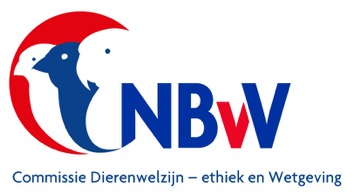 Houderijrichtlijnen Cluster 3hZaadetende uitheemse vogelsoorten.Familie Fringillidae (1)Geslachten Carpodacus, Chloris, Eophona, Mycerobas,Pyrrhula, Serinus.2020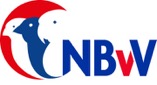 Document  2020 DE&W 24 © 2020 Nederlandse Bond van VogelliefhebbersDe NBvV aanvaardt geen aansprakelijkheid voor eventuele schade voortvloeiend uit het gebruik van de teksten van deze monografie of de toepassing van de adviezen. Printed  on demand: Bondsbureau Nederlandse Bond van VogelliefhebbersBergen op Zoom	Op het voorblad: FotoInleidingEén van de pijlers van de Missie van de Nederlandse Bond van Vogelliefhebbers is:Het bevorderen van een kennis- en informatieoverdracht naar haar leden toe, waardoor zij in staat kunnen zijn hun vogels hobbymatig en duurzaam te houden, met in achtneming van de normen en waarden op het gebied van de gezondheid en het welzijn van hun vogels.De basiskennis die nodig is op een verantwoorde wijze kooi- en volièrevogels te houden is verwoord in het “Handboek Vogelverzorging” geschreven door de Commissie Dierenwelzijn, –ethiek & Wetgeving van de Nederlandse Bond van Vogelliefhebbers.ISBN 978-90-582129-5-5.Aanvullend op het Handboek Vogelverzorging zijn en worden voor veel vogelsoorten “Houderijrichtlijnen” geschreven.Op basis van de praktijkervaringen van fokkers wordt extra aandacht besteed aan de huisvesting- en verzorgingsnormen die specifiek van toepassing zijn voor de beschreven vogelsoort.Ook het verloop van het broedseizoen wordt beschreven.De beschreven vogelsoorten zijn opgedeeld in clusters.Deze indeling is afgeleid van de indeling in groepen zoals die in de avicultuur gebruikt worden.Iedere cluster is ingericht in een vermelding van de orde, familie, geslacht en soort in een alfabetische volgorde van de wetenschappelijke namen.In de praktijk is het vaak gewenst dat een vogelliefhebber bij het aanschaffen van een nog niet eerder gehouden vogelsoort, vooraf zo volledig mogelijk wordt geïnformeerd over de specifieke kennis die nodig is om op een verantwoorde wijze de vogelsoort te houden en of er mee te fokken.Een houderijrichtlijn is hiervoor een goede informatiebron.Alle verschenen houderijrichtlijnen komen, opgedeeld in clusters, beschikbaar op de website van de Nederlandse Bond van Vogelliefhebbers. www.nbvv.nl Voorjaar 2020Commissie Dierenwelzijn,-ethiek & Wetgeving NBvVAfdeling Educatie en kennisoverdracht.Henk van der WalJan de BruineInhoudsopgave cluster 3hZaadetende uitheemse vogelsOrde PasseriformesAlgemene houderijrichtlijn voor zaadetende uitheemse			5vogelsoorten.Familie: Fringillidae = vinkachtigen 1Geslacht CarpodocusCarpodocus mexicanus		Mexicaanse Roodmus		11Geslacht ChlorisChloris spinoides			Himalaya groenling			17Geslacht EophonaEophona migratoria			Chinese appelvink			23Geslacht MycerobasMycerobas affinis			Affini appelvink			28Geslacht PyrrhulaPyrrhula erythaca			Masker goudvink			33Geslacht SerinusSerinus atrogularis			Zwartkeel geelstuitedelzanger	39	Serinus dorsostratus			Witbuik cini				45Serinus flaviventris			Geelbuik cini				51Serinus leucopygius			Witstuitedelzanger			57Serinus mozambica			Mozambique sijs			63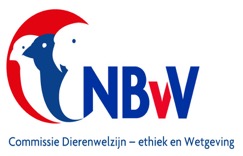 Algemene Houderijrichtlijn Zaadetende uitheemse vogelsoortenCluster 3hDoel van de algemene houderijrichtlijn voor  zaadetende inheemse vogelsoorten.Het doel van deze algemene houderijrichtlijn is het hobbymatig en duurzaam houden van en of fokken met deze groep vogel dat wordt gerekend tot de volière- en kooivogels.Dit vindt plaats op basis van het schriftelijk vastgelegd beleid van de Nederlandse Bond van Vogelliefhebbers en met in achtneming van de bepalingen zoals die zijn opgenomen in de CODEX welke voor het houden van en fokken met volière- en kooivogels is opgesteld.De basis van deze houderijrichtlijn is het scheppen van zodanige voorwaarden dat het welzijn en de gezondheid van deze groep vogels gewaarborgd is als zij in een beschermde omgeving en een gecontroleerd milieu worden gehouden.Deze borging richt zich op het kunnen uitoefenen van het soort eigen gedrag, het in stand houden van een goede welzijn en gezondheid, het bieden van een goede huisvesting en een goede voeding.Soortspecifieke houderijrichtlijnen.Naast deze algemene houderijrichtlijn zijn voor meerdere soorten afzonderlijke houderijrichtlijnen geschreven.Deze zijn verzameld in de documenten Houderijrichtlijnen Cluster 3a t/m k	Documentnummers 2020 DE&W 16 t/m 2020 DE&W 27.TaxonomieIn cluster 3i zijn alleen de families en geslachten opgenomen van aantoonbaar in Nederland gehouden vogels waarvoor houderijrichtlijnen beschikbaar zijn en die behoren tot de familie FringillidaeCluser 3iFamilie		Geslacht		SoortFringillidae		Carpodacus		1 soort			Chloris			1 soort			Eophoma		1 soort			Mycerobas		1 soort			Pyrrhula		1 soort			Serinus		5 soorten			Land van herkomstZaadetende uitheemse soorten komen voor in verschillende werelddelenDit wordt in de afzonderlijke houderijrichtlijnen aangegeven.Status in relatie tot relevante wetgevingHet houden van deze vogelsoorten is toegelaten:a) onder wet- en regelgeving omtrent gevaar voor de volksgezondheid (besmetting en     zoönosen) onder referentie: Wet dieren, artikel 2.1, derde lid; artikel 5.3, derde lid en     artikel 8.4 eerste lid;b) onder gestelde regelen Gevaarlijke dieren:      onder referentie: Advies RDA 2005/04: Houden van  potentieel gevaarlijke diersoorten als     gezelschapsdier, blz. 43;c)  onder de in de Wet natuurbescherming gestelde regelen (o.a. m.b.t. invasieve soorten                                   onder referentie: § 3.8, art. 3.38 en de EU verordening 1143/2014);d)  onder de CITES reglementen, EU Richtlijnen m.b.t. soortbescherming, onder referentie:      Verordening (EU) Nr. 2019/2117 van 29 november 2019.e)  met in achtneming van de bepalingen zoals die zijn opgenomen in de Europese      Verordening 2009/147/EG, de zogenaamde “Vogelrichtlijn”.	Status IUCN Red List.De status op de IUCN Red List of Threatened Species geeft de mate van bedreiging op het voortbestaan van een vogelsoort aan. De gradaties die daarbij worden onderscheiden zijn uitgestorven (EX), uitgestorven in het wild (EW), kritiek = ernstig bedreigd (CR), bedreigd (EN), kwetsbaar (VU), gevoelig (NT), van bescherming afhankelijk (CD) , niet bedreigd = veilig (LC).Het is sterk afhankelijk van de soort welke gradatie van toepassing is.De van toepassing zijnde status moet per soort vastgesteld worden en staat vermeld op de houderijrichtlijn van een beschreven soort.Natuurlijk en normaal gedrag in relatie tot het houden in de avicultuur.De aantoonbaar in Nederland gehouden en gefokte volière- en kooivogels kunnen op basis van de daarvoor geldende (niet eensluidende) definities worden gerekend tot de groep gedomesticeerde dieren. Ze leven niet meer in hun natuurlijke omgeving, maar in een houderij omgeving en zijn afhankelijk van de omgevingscondities die de houder hen aanbiedt.Toch behouden gedomesticeerde vogelsoorten een aantal van hun natuurlijke gedragingen.Vormen van natuurlijk gedrag beschouwen we de voortbeweging, voedselopname en foerageer gedrag, de voortplanting, territoriaal gedrag, de onderlinge socialisatie, verzorging en hygiëne.De houder en fokker van volière- en kooivogels zal een meer dan minimaal kennisniveau moeten hebben van de normale  gedragingen van de vogels. De manier waarop met deze kennis wordt omgegaan in de relatie tussen houder en vogel heeft veel invloed op de emoties en stressfactoren die de vogel ervaart. Een goede positieve relatie tussen houder en vogel heeft tot resultaat dat de vogel minder angst voor mensen ontwikkelt. Dit verlaagt niet alleen de invloed van veel stressfactoren, maar maakt het omgaan met vogels gemakkelijker.Gezondheid.Bij het in acht nemen van goede hygiënische maatregelen en het aanbieden van een uitgebalanceerd voer en voedingssupplementen zal een zaadetende uitheemse vogelsoort lang in een goede gezondheid verkeren.Door insleep van buiten af of door het overbrengen door stekende insecten kunnen de vogels in aanraking komen met alle ziekten die bij zangvogels bekend zijn.Veel voorkomen ziekten kunnen ingedeeld worden in onderstaande groepen:Virale aandoeningenBacteriële en mycotische aandoeningenParasitaire aandoeningenMetabole en erfelijke aandoeningenTraumatische aandoeningen	Huisvesting.Algemeen.De algemene richtlijnen met betrekking tot de huisvesting van volière- en kooivogels is opgenomen in het “Handboek Vogelverzorging”zoals deze wordt uitgegeven door de NBvV.Specifieke huisvestingseisen voor zaadetende uitheemse vogelsDeze vogels kunnen ondergebracht worden in met struiken en heester, riet, bamboe en hoog gras beplante buitenvolières, maar ook in grote binnenvluchten en kooien.Als de vogels in kooien worden gehuisvest dan verdient het de voorkeur per koppel een kooi te gebruiken met de minimale afmetingen van 100x100x50 cm. De zitstokken worden dan aan de uiterste zijden aangebracht.Op deze manier hebben de vogels ook in een kooi voldoende vliegruimte.Als vogels binnen worden gehouden moet de luchtvochtigheid schommelen tussen 60 tot 70%. De luchtkwaliteit in de vogelverblijven moet goed zijn; schoon en voldoende geventileerd.De temperatuur binnen moet niet lager zijn dan 10º C terwijl de maximale temperatuur niet hoger dan 30º C moet bedragen.Vogels die in een buitenvolière zijn ondergebracht moeten bij vorst bij voorkeur naar binnen worden gebracht.De vogels blijven vrijwillig buiten vliegen bij temperaturen minder dan 15º C.Vogels zijn gevoelig voor mist/vocht. In de herfst met nachten met kans op nevel, mist, koude en regen worden de vogels binnen gehouden.Uitheemse vogelsoorten hebben daglicht nodig. Alleen dan krijgen ze voldoende tijd voor voedselopname en de opbouw van een algemene conditie.Uitgangspunt is dat de vogels tenminste 15 uren daglicht krijgen. Tijdens de rustperiode is een minimum van 12 uur voldoende.Licht is belangrijk, daarom moeten binnenverblijven voorzien worden van kunstmatige verlichting door middel van verlichtingsarmaturen. De voorkeur gaat uit naar het gebruik van lichtbronnen die ook een hoeveelheid UV straling uitzenden.Sociaal en soortspecifiek gedrag.De basis principes ten aanzien van een passend respons op sociale interacties en het tonen van soortspecifiek gedrag en het vermijden van stressfactoren is beschreven in het “Handboek Vogelverzorging” zoals deze is uitgegeven door de NBvV.Voor de uitheemse zaadetende vogels is aanvullend onderstaand van toepassing:Het zijn als regel sociale vogels die in een ruime volière goed samengehouden kunnen worden met tropische vogels. Voorbeelden daarvan zijn zebravinken, andere gorzen soorten, spitsstaartamadines, Chinese dwergkwartels, Forbes papegaaiamadines.Indien het gedrag van een uitheemse vogelsoort hiervan afwijkt, wordt dit vermeld in de afzonderlijk geschreven houderijrichtlijn.Het fokken met de zaadetende uitheemse vogelsoortenUitheemse vogelsoorten zijn in het tweede jaar broedrijp.Het broedseizoen begint in algemeen in het voorjaar zo tussen maart en april.Sommige soorten hebben een broedperiode dat meer verschoven is naar het najaar.Dit wordt in de betreffende houderijrichtlijnen aangegeven.Ze maken zelf een nestje op de grond, in een rietpol of  tussen de beplanting. Per broedseizoen worden niet meer dan twee broedrondes mogelijk gemaakt. Afhankelijk van de omstandigheden kan een derde  broedronde ingelast worden.In iedere broedronde worden 3 tot 5 eitjes gelegd. Na het leggen van het laatste eitje begint de pop te broeden.De broedtijd bedraagt zo’n 13 - 14 dagen.Het gemiddelde uitkomstpercentage is 90 – 100%.Hoewel de vogelsoorten worden aangemerkt als zaadetende vogels worden in vele gevallen de jonge vogels bijna uitsluitend gevoerd met insecten. Als de pop al weer zit te broeden in een door de man nieuw gemaakt nest worden de jonge vogels gevoerd door de man.In de periode tot aan de jeugdrui is er geen opvallend sterftecijfer.De jongen komen goed door de jeugdrui.Domesticatie.Het domesticatietraject heeft zich zodanig ontwikkeld dat er succesvol met de nominaatvorm van deze vogelsoorten wordt gefokt. Door de NBvV zijn voor veel uitheemse vogelsoorten standaardeisen opgesteld.Voeding, drinken en badwater.Zoals de aanduiding die al vermeld zijn de vogelsoorten zaadeters.Fabrieksmatig worden voor deze vogelsoorten hoogwaardige zaadmengsels aangeboden.Specifieke voedingsbehoeften zijn opgenomen in de afzonderlijke houderijrichtlijnen.De samenstelling kan ook variëren afhankelijk van de verschillende seizoenen die de vogels doormaken zoals het broedseizoen, de ruiperiode, het tentoonstellingsseizoen en de rustperiode.Naast zaden hebben de vogels ook behoefte aan dierlijke eiwitten. Deze kunnen in de vorm van zachtvoer of eivoer aan de vogels worden verstrekt. Dit type voer wordt ook fabriekmatig aangeboden maar er zijn ook veel vogelliefhebbers die hun eigen eivoer op kundige wijze maken.Kiemzaden, groenten en fruit kunnen een aanvulling vormen op de voeding van de vogels. Hierbij moet wel rekening worden gehouden met de hoge vochtwaarden die geen echte voedingswaarde hebben.Gespecialiseerde fokkers geven hun vogels in het broedseizoen als voedingssupplement ook diepvries pinkies en buffalowormen. Dit vanwege een hoog eiwit gehalte, goed voor de groei van de jonge vogeltjes en het in broedstemming brengen van volwassen vogels. Voorkomen moet worden dat er een overdosering van dierlijk eiwit optreedt. Soms zal de pop dan vroegtijdig de jongen verlaten en opnieuw beginnen te nestelen.Voor een goede spijsvertering is het nodig dat de vogels over kiezel en grit kunnen beschikken.Vogels hebben ook mineralen nodig. Deze zitten onvoldoende in de zaadmengsels. Tekorten aan mineralen kunnen ernstige gezondheidsproblemen geven. Om dit te voorkomen zijn diverse zachtvoeders en zelfs voedingssupplementen beschikbaar. Dagelijks dient schoon drinkwater in drinkfonteintjes of drinkflesjes te worden aangeboden waarbij deze fonteintjes of flesjes ook dagelijks schoongemaakt worden.Dagelijks hebben vogels ook schoon badwater nodig voor het onderhoud van de bevedering.Badwater moet slechts een beperkte tijd per dag worden verstrekt om vervuiling tegen te gaan. In volières en vluchten moet een voorziening worden getroffen dat vervuiling van de bodembedekking tegen gaat. In kooien kan badwater verstrekt worden door middel van kunststof badjes die tijdelijk voor de kooi worden gehangen. In volières kan badwater worden vertrekt in open schalen.Overigen.Deelname aan een tijdelijke tentoonstelling.Uitheemse vogelsoorten die gaan deelnemen aan een tijdelijke tentoonstelling moeten vroegtijdig gewend raken aan de tentoonstellingskooi. Deze gewenning kost tijd maar voorkomt stress bij de vogel tijdens de keuring en tentoonstelling.Identificatie en registratie. Het beleid van de NBvV is er op gericht dat iedere vogel die bij haar leden in kooien, vluchten of volières worden gehouden tijdig voorzien wordt van een naadloos gesloten pootring. Deze ringen worden door de bond in eigen beheer vervaardigd.  In de ring zijn gegevens gegraveerd die verwijzen naar het geboortejaar, het kweeknummer van de eerste eigenaar, de aanduiding van de bond en een volgnummer.De geadviseerde ringmaat is aangegeven in de houderijrichtlijn die voor de vogelsoort is opgesteld. Daarnaast heeft de NBvV onder - Vogelindex.nl - een lijst met ringmaten van vele vogelsoorten beschikbaar via haar website.De registratie van de geringde vogels kan plaats vinden door middel van een fokregister dat o.a. digitaal verkrijgbaar is.Aanschaf.De aanschaf van uitheemse vogels als volièrevogel kan bij voorkeur plaats vinden bij een fokker die vanuit zijn vogelverblijf zijn eigen gefokte vogels te koop aanbiedt.Op die wijze kan de koper geïnformeerd worden over de achtergronden van de aan te schaffen vogels. Het verdient aanbeveling dat de verkoper aan de koper niet alleen een overdrachtsverklaring afgeeft , maar ook een kopie van de bijbehorende houderijrichtlijn.Na aankoop van een vogel bij een fokker moet deze tenminste gedurende een periode van vier weken in quarantaine worden gehouden. Nauwkeurige observatie is nodig om vast te stellen of de vogel geen ziekteverschijnselen laat zien en of in de bevedering geen ongewenste mijten bij zich draagt.Risico Inventarisatie en Evaluatie RIE.Bij de uitheemse zangvogels is geen natuurlijk gedrag of een gedragstoornis bekend dat aanleiding zal geven tot ongewenst fysiek gevaar voor de mens. Voorwaarde daarbij is wel dat de vogel op de juiste manier wordt behandeld o.a. door de wijze waarop deze door de houder b.v. wordt vastgehouden en geen onnodige stressfactoren worden versterkt door het op de onjuiste manier vangen van de vogel.Mate van invasiviteit (overlevingskans bij ontsnapping) en schade.In geval van ontsnapping is het twijfelachtig of uitheemse zaadetende zangvogels enige kans van overleving hebben. De aanwezigheid van predatoren zal de ontwikkeling tot een invasieve soort tegen gaan.Deze vogelsoorten zullen zich niet explosief in de natuur ontwikkelen noch schadelijk zijn voor de Nederlandse natuur en het Nederlands ecosysteem. Bij ontsnapping uit de volière of vogelkooi zal deze vogelsoort geen gezondheidsproblemen bij mensen of economische schade veroorzaken.Het opstellen van deze houderijrichtlijn.Onder redactie van de Commissie Dierenwelzijn, –ethiek & Wetgeving van de Nederlandse Bond van Vogelliefhebbers is deze algemene houderijrichtlijn opgesteld.Literatuur.Handboek Vogelverzorging, onder auspiciën van de NBvV uitgegeven door Welzo Media Productions bv, eerste druk 2016, ISBN 978 90 5821 2955Brochure Algemene Informatie m.b.t. de geldende regels die van toepassing zijn op het ringen van volière- en kooivogels, uitgegeven door de NBvV.CODEX voor het hobbymatig houden van en fokken met volière- en kooivogels door leden van de NBvV.Standaardeisen voor Europese Cultuurvogels, deel 1, opgesteld door de TC Tropische Vogels en Parkieten, uitgave van de NBvV 2012 – 2019, blz. 51 - 5260 jaar Diergeneeskundig Memorandum, Bijzondere Gezelschapsdieren 2013.Josep de Hoy, Andrew Elkott, Jordi Sargatal & David A. Christie,Handbook of the Birds of the World.,uitg.: Lynx Edicions, Spanje, 2011, deel 16, ISBN 9788496553781Arnoud B. van den Berg, Lijst van Nederlandse vogelsoorten, 2014Lou Megens, ’t Jaar rond, over natuur, vogels, biotoopvolières en cultuurvogels” ,Uitgave Welzo bv,serie Over Dieren. ISBN 978 90 5821 632 8Lou Megens, Europese cultuurvogels in opmars”, Uitgave Free Musketeers, ISBN 978 90 484 0873 3Herman Kremers, Beschermd of niet…uw vogels en de wet, uitgeverij Ornis, 2006.ISBN 9789073217119Links.www.ibc.lynxeds.comwww.vogelindex.nl	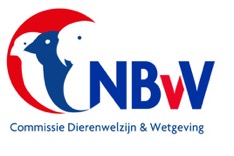 Specifieke houderijrichtlijn  Mexicaanse roodmus2014, versie 1.1NBvV code F2. 13.001.001/002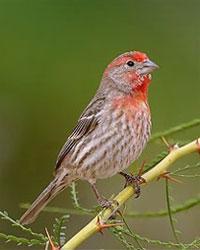 Taxonomische indelingKlasse:	Aves = vogelsOrde:		Passeriformes = zangvogelsFamilie:	Fringillidae = vinkachtigenGeslacht:	CarpodacusSoort:		Carpodacus mexicanus mexicanusSoorten/ondersoorten:Er zijn 10 ondersoorten.Land van herkomst: Het land van herkomst is Mexico en het Zuidwesten van Amerika. Tegenwoordig komt de vogel voor in een gebied tussen Canada en Mexico.Beschrijving vogel:De lengte van de vogel is 13 tot 14 cm.Synoniem is Haemorhous mexicanus centralisDe Mexicaanse Roodmus wordt gerekend tot de tropische vogels en tot de vinkachtigen, wat ook herkenbaar is aan de bouw van het lichaam.In de broedtijd verschilt de kleur in de bevedering tussen beide geslachten. De man is dan rood om de kop en voor de borst en buik. Deze kleur zwakt na de broedtijd afDe pop is bruinachtig.Status in relatie tot relevante wetgevingHet houden van deze vogelsoort is toegelaten:a) onder wet- en regelgeving omtrent gevaar voor de volksgezondheid (besmetting en     zoönosen) onder referentie: Wet dieren, artikel 2.1, derde lid; artikel 5.3, derde lid en     artikel 8.4 eerste lid;b) onder gestelde regelen Gevaarlijke dieren:      onder referentie: Advies RDA 2005/04: Houden van  potentieel gevaarlijke diersoorten als     gezelschapsdier, blz. 43;c)  onder de in de Wet natuurbescherming gestelde regelen (o.a. m.b.t. invasieve soorten                                   onder referentie: § 3.8, art. 3.38 en de EU verordening 1143/2014);d)  onder de CITES reglementen, EU Richtlijnen m.b.t. soortbescherming, onder referentie:      Verordening (EU) Nr. 2017/160 van 20 januari 2017	Status IUCN Red List:De beschreven vogelsoort heeft de status Least Concern ver 3.1, 2012 = niet bedreigdDoelstelling houderijrichtlijn.Het hobbymatig en duurzaam houden van en of fokken met een vogelsoort dat wordt gerekend tot de volière- en kooivogels, vindt plaats op basis van het schriftelijk vastgelegd beleid van de Nederlandse Bond van Vogelliefhebbers en met in achtneming van de bepalingen zoals die zijn opgenomen in de CODEX welke voor het houden van en fokken met volière- en kooivogels is opgesteld.De basis van deze houderijrichtlijn voor de Mexicaanse roodmusis het scheppen van zodanige voorwaarden dat het welzijn en de gezondheid van deze vogelsoort gewaarborgd is. Deze borging richt zich op het kunnen uitoefenen van het natuurlijk gedrag, het in stand houden van een goede gezondheid, het bieden van een goede huisvesting en een goede voeding.Natuurlijk en normaal gedrag in relatie tot het houden in de avicultuur.De aantoonbaar in Nederland gehouden en gefokte volière- en kooivogels kunnen op basis van de daarvoor geldende (niet eensluidende) definities worden gerekend tot de groep gedomesticeerde dieren. Ze leven niet meer in hun natuurlijke omgeving, maar in een houderij omgeving en zijn afhankelijk van de omgevingscondities die de houder hen aanbiedt.Toch behouden gedomesticeerde vogelsoorten een aantal van hun natuurlijke gedragingen.Vormen van natuurlijk gedrag beschouwen we de voortbeweging, voedselopname en foerageer gedrag, de voortplanting, territoriaal gedrag, de onderlinge socialisatie, verzorging en hygiëne.De houder en fokker van volière- en kooivogels zal een meer dan minimaal kennisniveau moeten hebben van de normale gedragingen van de vogels. De manier waarop met deze kennis wordt omgegaan in de relatie tussen houder en vogel heeft veel invloed op de emoties en stressfactoren die de vogel ervaart. Een goede positieve relatie tussen houder en vogel heeft tot resultaat dat de vogel minder angst voor mensen ontwikkelt. Dit verlaagt niet alleen de invloed van veel stressfactoren, maar maakt het omgaan met vogels gemakkelijker.Gezondheid.Bij het in acht nemen van goede hygiënische maatregelen en het aanbieden van een uitgebalanceerd voer en voedingssupplementen zal een Mexicaanse roodmus lang in een goede gezondheid verkeren.Door insleep van buiten af of door het overbrengen door stekende insecten kunnen de vogels in aanraking komen met alle ziekten die bij zangvogels bekend zijn.Veel voorkomen ziekten bij zangvogels kunnen ingedeeld worden in onderstaande groepen:Virale aandoeningenBacteriële en mycotische aandoeningenParasitaire aandoeningenMetabole en erfelijke aandoeningenTraumatische aandoeningen	Huisvesting.Algemeen.De algemene richtlijnen met betrekking tot de huisvesting van volière- en kooivogels is opgenomen in het “Handboek Vogelverzorging”zoals deze is uitgegeven door de NBvV.Specifieke huisvestingseisen voor de Mexicaanse roodmus.De Mexicaanse Roodmus kan het best ondergebracht worden in een ruime beplante volière met enkele hoog geplaatste takken of zitstokken.Per koppel moet minimaal gerekend worden met een grondoppervlakte van 50 x 50 cm.De volière moet tenminste 2 m. hoog zijn.Naast een beplante volière dienen de vogels te kunnen beschikken over een droog en tochtvrij nachthok, waarin de relatieve luchtvochtigheid niet hoger is dan 75%.De temperatuur is niet zo belangrijk, wel het aantal lichturen welke toch tenminste 13 uur moet zijn.Hoe meer lichturen des te eerder zijn de vogels broedrijp.Sociaal en soortspecifiek gedrag.De basis principes ten aanzien van een passend respons op sociale interacties en het tonen van soortspecifiek gedrag en het vermijden van stressfactoren is beschreven in het “Handboek Vogelverzorging” zoals deze is uitgegeven door de NBvV.Voor de Mexicaanse roodmus is aanvullend onderstaand van toepassing:Sommige fokkers geven er de voorkeur aan geen andere soorten in een volière onder te brengen. Anderen plaatsen de vogels zonder problemen in gemengde volières.Het verdient evenwel aanbeveling deze vogels niet te plaatsen in dezelfde ruimte waarin ook roodfactorige vogels  zijn ondergebracht.Kritieke situaties ontstaan ook wanneer de jonge mannen rood beginnen te kleuren. Dan kunnen de oudere mannen beter tijdelijk gescheiden worden van de jongen.Het fokken met de Mexicaanse roodmus.Het fokken met Mexicaanse Roodmussen is niet moeilijker dan met andere vinkachtigen.De vogels zijn in het 2e jaar broedrijp.Het broedseizoen begint als regel in mei, bij gebruik van kunstmatige verlichting kan dit wel verschoven worden naar maart.Het nest is vrij eenvoudig. Als basis kan een houten of kunststof nestbakje worden gebruikt zoals deze ook bij b.v. kanaries gebruikt worden. Ze maken dan met nestmateriaal een open nest.De vogels kunnen buiten in de volière broeden als het nest wat wordt beschermd tegen regen.Ook kan in broedkooien worden gefokt.De afmeting van deze broedkooien moet tenminste 50 x 50 x 50 cm zijn.Per broedjaar worden maximaal twee broedronden mogelijk gemaakt, daarna worden de mannen en poppen gescheiden.Per broedronde worden vier tot vijf eitjes gelegd die door de pop zelf worden uitgebroed.De broedtijd is 13 – 14 dagen waarna het gemiddelde uitkomstpercentage 85% is.De ouders brengen samen de jongen groot.In de periode tot aan de jeugdrui is er geen opvallend sterftecijfer.De vogels komen vlot door de jeugdrui.Inventarisatie fokverslagen.Maandblad Onze Vogels, uitg. NBvV, aug. 2001, blz. 327 e.v.Maandblad Onze Vogels, uitg. NBvV, nov. 2001, blz. 22 e.v.Domesticatie.Het domesticatietraject heeft zich zodanig ontwikkeld dat er succesvol met de nominaatvorm van deze vogelsoort wordt gefokt. . Daarnaast zijn  er meerdere kleurmutaties bij de fokkers ontstaan en erfelijk vastgelegd.Voeding, drinken en badwater.De Mexicaanse Roodmus is een zaadeter.Een goed kanariezaad mengsel is een goede basis voor de voeding van deze vogel. Dit zaadmengsel kan aangevuld worden met eivoer (rood) en levend voer in de vorm van meelwormen waarvan de kop verwijderd is.In een beplante volière worden ook graag insecten en bladluizen gegeten. Ook een stukje appel eten ze graag.Het eivoer dat gegeven wordt moet rood eivoer zijn waaraan enig kleurstimulerende voeding is toegevoegd om de kleur van de bevedering van de man te verstreken.Zonder roodvoer vervaagt deze kleur. Dit eivoer is fabrieksmatig verkrijgbaar, maar kan ook zelf worden aangemaakt.Grit, kiezel en schoon drinkwater mogen niet in het voedsel aanbod ontbreken.Ook kunnen ter bevordering van de algehele conditie voedingssupplementen worden verstrekt in de vorm van vitamines, mineralen en aminozuren.Mexicaanse roodmussen hebben naast zaadmengsels ook schoon en vers drinkwater nodig.Het is ook wenselijk dat regelmatig schoon en vers badwater, bij voorkeur in schalen, tot hun beschikking staat.Overigen.Deelname aan een tijdelijke tentoonstelling.Mexicaanse roodmussen die gaan deelnemen aan een tijdelijke tentoonstelling moeten vroegtijdig gewend raken aan de tentoonstellingskooi. Deze gewenning kost tijd maar voorkomt stress bij de vogel tijdens de keuring en tentoonstelling.De vogels worden gedurende drie jaar gevraagd als Eigen Kweek en worden tijdens de tentoonstelling ondergebracht in een universeelkooi.Identificatie en registratie. Het beleid van de NBvV is er op gericht dat iedere vogel die bij haar leden in kooien, vluchten of volières worden gehouden tijdig voorzien wordt van een naadloos gesloten pootring. Deze ringen worden door de bond in eigen beheer vervaardigd.  In de ring zijn gegevens gegraveerd die verwijzen naar het geboortejaar, het kweeknummer van de eerste eigenaar, de aanduiding van de bond en een volgnummer.De geadviseerde ringmaat voor de Mexicaanse roodmus is 2,9 mm.De registratie van de geringde vogels kan plaats vinden door middel van een fokregister dat o.a. digitaal verkrijgbaar is. Deze registratie is voor de Mexicaanse roodmus niet verplicht.Aanschaf.De aanschaf van een koppel Mexicaanse roodmussen als kooi- of volièrevogel kan bij voorkeur plaats vinden bij een fokker die vanuit zijn vogelverblijf, vogelmarkt of vogelbeurs zijn eigen gefokte vogels te koop aanbiedt.Op die wijze kan de koper geïnformeerd worden over de achtergronden van de aan te schaffen vogels. Na aankoop van een vogel bij een fokker, op een vogelmarkt of op een vogelbeurs moet deze tenminste gedurende een periode van vier weken in quarantaine worden gehouden. Nauwkeurige observatie is nodig om vast te stellen of de vogel geen ziekteverschijnselen laat zien en of in de bevedering geen ongewenste mijten bij zich draagt.Risico Inventarisatie en Evaluatie RIE.Bij de Mexicaanse roodmus is geen natuurlijk gedrag of een gedragstoornis bekend dat aanleiding zal geven tot ongewenst fysiek gevaar voor de mens. Voorwaarde daarbij is wel dat de vogel op de juiste manier wordt behandeld o.a. door de wijze waarop deze door de houder b.v. wordt vastgehouden en geen onnodige stressfactoren worden versterkt door het op de onjuiste manier vangen van de vogel.Mate van invasiviteit (overlevingskans bij ontsnapping) en schade.In geval van ontsnapping is het twijfelachtig of Mexicaanse roodmussen enige kans van overleving hebben. De aanwezigheid van predatoren zal de ontwikkeling tot een invasieve soort tegen gaan.Deze vogelsoort zal zich niet explosief in de natuur ontwikkelen noch schadelijk zijn voor de Nederlandse natuur en het Nederlands ecosysteem. Bij ontsnapping uit de volière of vogelkooi zal deze vogelsoort geen gezondheidsproblemen bij mensen of economische schade veroorzaken.Het opstellen van deze houderijrichtlijn.Onder redactie van de Commissie Dierenwelzijn -ethiek en Wetgeving van de Nederlandse Bond van Vogelliefhebbers is deze houderijrichtlijn opgesteld.Daarbij werd de praktijkervaring ingebracht door H.Tj. Sikkes, Thomas Pijnacker,fokkers van Mexicaanse roodmussen.  Literatuur.Handboek Vogelverzorging, onder auspiciën van de NBvV uitgegeven door Welzo Media Productions bv, eerste druk 2016, ISBN 978 90 5821 2955Brochure Algemene Informatie m.b.t. de geldende regels die van toepassing zijn op het ringen van volière- en kooivogels, uitgegeven door de NBvV.CODEX voor het hobbymatig houden van en fokken met volière- en kooivogels door leden van de NBvV.Standaardeisen Mexicaanse roodmus, uitgegeven door de NBvV, 2016 – 2018.60 jaar Diergeneeskundig Memorandum, Bijzondere Gezelschapsdieren 2013.Josep de Hoy, Andrew Elkott, Jordi Sargatal & David A. Christie,Handbook of the Birds of the World.,uitg.: Lynx Edicions, Spanje, 2010, deel 15, ISBN 9788496553682.Links.BirdLife International 2012. Carpodacus mexicanus. The IUCN Red List of Threatened Species. Version 2015.2. <www.iucnredlist.org>.www.ibc.lynxeds.comwww.vogelindex.nlSpecifieke houderijrichtlijn  Himalaya Groenling2015, versie 1.1NBvV code  F2. 13.030.002Taxonomische indeling				Klasse:	Aves = vogels				Orde:		Passeriformes = zangvogelsFamilie:	Fringillidae = vinkachtigenGeslacht:	ChlorisSoort:		Chloris spinoides spinoidesSoorten/ondersoorten:Er is een ondersoortenChloris s. heinrichiLand van herkomst: Bhutan; China; India; Myanmar; Nepal; Pakistan; Thailand; Viet NamOorspronkelijk biotoop:Parklandschappen, boomgroepen en bosranden.Beschrijving vogel:De Himalaya Groenling heeft als synoniem: Himalaya sijs.De Himalaya Groenling is een vogel van circa 14 cm., gemeten tussen de punt van de snavel en het uiteinde van de staart.De man en pop verschillen van kleur.De man:De snavel is hoornkleurig. De oogring is donkergrijs, de iris en pupil zijn zwart.Vanaf de snavelbasis loopt een gele wenkbrauwstreep over het oog door tot in de nek. De kopbevedering is olijfgroen. De teugel is zwart.De nek bevedering wordt gevormd door een gele band die doorloopt tot in de hals en keel.De rugdekmantel is olijfgroen. De stuit en bovenstaart dekveren zijn geel.De keel is dieper geel dan de hals, borst en buik. Het onderlichaam is wit. De flanken zijn licht grijs. De vleugeldekveren zijn donkergrijs. De schoudertekening is geel. De kleine vleugelpennen zijn zwart met een gele omzoming. De middelste vleugelpennen zijn zwart met witte uiteinden. De grote vleugelpennen zijn zwart. De buitenste vleugelpennen hebben een geel midden stuk, waardoor de kenmerkende gele spiegel ontstaat.De staartpennen zijn zwart, de buitenste staartpennen hebben een gele buitenvlag.De pootkleur is vleeskleurig met lichte nagels.De pop:De pop heeft een zwakker geelbezit dan de man.De zwarte vleugelpennen zijn bij de pop grijs zwart.Status in relatie tot relevante wetgeving.Het houden van deze vogelsoort is toegelaten:a) onder wet- en regelgeving omtrent gevaar voor de volksgezondheid (besmetting en     zoönosen) onder referentie: Wet dieren, artikel 2.1, derde lid; artikel 5.3, derde lid en     artikel 8.4 eerste lid;b) onder gestelde regelen Gevaarlijke dieren:      onder referentie: Advies RDA 2005/04: Houden van  potentieel gevaarlijke diersoorten als     gezelschapsdier, blz. 43;c)  onder de in de Wet natuurbescherming gestelde regelen (o.a. m.b.t. invasieve soorten                                   onder referentie: § 3.8, art. 3.38 en de EU verordening 1143/2014);d)  onder de CITES reglementen, EU Richtlijnen m.b.t. soortbescherming, onder referentie:      Verordening (EU) Nr. 2017/160 van 20 januari 2017	Status IUCN Red List:De beschreven vogelsoort heeft de status Least Concern ver 3.1, 2012 = niet bedreigdDoelstelling houderijrichtlijn.Het hobbymatig en duurzaam houden van en of fokken met een vogelsoort dat wordt gerekend tot de volière- en kooivogels, vindt plaats op basis van het schriftelijk vastgelegd beleid van de Nederlandse Bond van Vogelliefhebbers en met in achtneming van de bepalingen zoals die zijn opgenomen in de CODEX welke voor het houden van en fokken met volière- en kooivogels is opgesteld.De basis van deze houderijrichtlijn voor de Himalaya Groenlingis het scheppen van zodanige voorwaarden dat het welzijn en de gezondheid van deze vogelsoort gewaarborgd is. Deze borging richt zich op het kunnen uitoefenen van het natuurlijk gedrag, het in stand houden van een goede gezondheid, het bieden van een goede huisvesting en een goede voeding.Natuurlijk en normaal gedrag in relatie tot het houden in de avicultuur.De aantoonbaar in Nederland gehouden en gefokte volière- en kooivogels kunnen op basis van de daarvoor geldende (niet eensluidende) definities worden gerekend tot de groep gedomesticeerde dieren. Ze leven niet meer in hun natuurlijke omgeving, maar in een houderij omgeving en zijn afhankelijk van de omgevingscondities die de houder hen aanbiedt.Toch behouden gedomesticeerde vogelsoorten een aantal van hun natuurlijke gedragingen.Vormen van natuurlijk gedrag beschouwen we de voortbeweging, voedselopname en foerageer gedrag, de voortplanting, territoriaal gedrag, de onderlinge socialisatie, verzorging en hygiëne.De houder en fokker van volière- en kooivogels zal een meer dan minimaal kennisniveau moeten hebben van de normale gedragingen van de vogels. De manier waarop met deze kennis wordt omgegaan in de relatie tussen houder en vogel heeft veel invloed op de emoties en stressfactoren die de vogel ervaart. Een goede positieve relatie tussen houder en vogel heeft tot resultaat dat de vogel minder angst voor mensen ontwikkelt. Dit verlaagt niet alleen de invloed van veel stressfactoren, maar maakt het omgaan met vogels gemakkelijker.Gezondheid.Bij het in acht nemen van goede hygiënische maatregelen en het aanbieden van een uitgebalanceerd voer en voedingssupplementen zal een Groenling lang in een goede gezondheid verkeren.Door insleep van buiten af of door het overbrengen door stekende insecten kunnen de vogels in aanraking komen met alle ziekten die bij zangvogels bekend zijn.Veel voorkomen ziekten bij zangvogels kunnen ingedeeld worden in onderstaande groepen:Virale aandoeningenBacteriële en mycotische aandoeningenParasitaire aandoeningenMetabole en erfelijke aandoeningenTraumatische aandoeningen	Groenlingen willen wel gevoelig zijn voor Coccidiose.Huisvesting.Algemeen.De algemene richtlijnen met betrekking tot de huisvesting van volière- en kooivogels is opgenomen in het “Handboek Vogelverzorging”zoals deze is uitgegeven door de NBvV.Specifieke huisvestingseisen voor de Himalaya Groenlingen.Groenlingen worden bij voorkeur onder gebracht in volières van 200 x 200 x 200 cm of in soortgelijke vluchten.Tijdens het broedseizoen kunnen Groenlingen ook  paarsgewijs ondergebracht worden in grote broedkooien  van 100 x 60 x 60 cm .Als vogels in deze broedkooien  binnen worden gehouden moet de luchtvochtigheid schommelen tussen 60 tot 70%. De luchtkwaliteit in de vogelverblijven moet goed zijn; schoon en voldoende geventileerd.De temperatuur binnen moet niet lager zijn dan 15º C terwijl de maximale temperatuur niet hoger dan 30º C moet bedragen.Himalaya Groenlingen hebben daglicht nodig. Alleen dan krijgen ze voldoende tijd voor voedselopname en de opbouw van een algemene conditie.Uitgangspunt is dat de vogels tenminste 15 uren daglicht krijgen. Tijdens de rustperiode is een minimum van 10 uur voldoende.Licht is belangrijk, daarom moeten binnenverblijven voorzien worden van kunstmatige verlichting door middel van verlichtingsarmaturen. De voorkeur gaat uit naar het gebruik van lichtbronnen die ook een hoeveelheid UV straling uitzenden.Vogels die in een buitenvolière zijn ondergebracht moeten bij vorst naar binnen worden gebracht.De vogels blijven vrijwillig buiten vliegen bij temperaturen minder dan 15º C.Vogels zijn gevoelig voor mist/vocht. In de herfst met nachten met kans op nevel, mist, koude en regen worden de vogels afgeschermd gehouden door de volière of de vluchten te voorzien van een dicht dak en gesloten zijwanden of een tocht- en vorstvrij nachthok.Sociaal en soortspecifiek gedrag.De basis principes ten aanzien van een passend respons op sociale interacties en het tonen van soortspecifiek gedrag en het vermijden van stressfactoren is beschreven in het “Handboek Vogelverzorging” zoals deze is uitgegeven door de NBvV.Voor de Himalaya Groenling is aanvullend onderstaand van toepassing:Gespecialiseerde fokkers geven de voorkeur aan het per koppel onderbrengen van de Groenlingen in een volière of vlucht. Ze hebben in gezelschap van andere vogelsoorten toch wel een sterk territorium verdedigend gedrag.Het fokken met de Himalaya Groenling.Groenlingen zijn in hun tweede jaar broedrijp.Het broedseizoen begint meestal in april/mei. Het nest van een Groenling wordt gemaakt in een open nestkastje, traliekastje, nestkorfje met een kokosnest vastgebonden in een conifeer of een zelfgebouwd nest in een conifeer of een kapelletje dat bekleed wordt met heggentakjes..In het broedseizoen wordt tweemaal de gelegenheid geven om te broeden.Per broedronde worden vier tot zes eieren gelegd.De pop broedt zelf de eieren uit.De broedtijd bedraagt 14 dagen vanaf het leggen van het vierde ei.Het uitkomstpercentage is hoog, tot 95%.De ouders brengen zelf de jongen groot.In de periode tot aan de jeugdrui is geen sprake van een opvallend sterftecijfer.In deze periode zijn nog geen geslachtskenmerken te onderscheiden.Inventarisatie fokverslagen.Maandblad Onze Vogels, uitg. NBvV, juni 1984, blz. 268Maandblad Onze Vogels, uitg. NBvV, juli 1993, blz. 327Domesticatie.Het domesticatietraject heeft zich zodanig ontwikkeld dat er succesvol met de nominaatvorm van deze vogelsoort wordt gefokt. Voeding, drinken en badwater.De Himalaya Groenling is een zaadeter.Speciaal voor dergelijke  vogels worden door verschillende fabrikanten speciale zaadmengsels in de handel gebracht. Deze mengelingen bevatten zowel grove als fijne zaden.Tijdens het broedseizoen en de periode van de rui wordt zachtvoer verstrekt in de vorm van eivoerDit kan fabrieksmatig voer zijn, maar er zijn ook fokkers die dit zelf maken met behulp van beschuitmeel, eieren, Aves opfok. Hieraan kunnen ook nog kiemzaden toegevoegd worden.Tijdens de periode dat er jonge vogels zijn wordt het voeraanbod uitgebreid met dierlijk eiwit in de vorm van meelwormen, pinkies en buffalowormen.Het voeren van insecten moet echt beperkt worden tot zo’n 16 dagen waarin er jonge vogels zijn. Bij langer voeren zullen de mannen te vechtlustig worden.Het totale voedingsaanbod kan naast grit, kalk, sepia en kiezel nog worden aangevuld met diverse sporenelementen.De vogels krijgen in de volière dagelijks vers drinkwater.Dagelijks hebben vogels ook schoon badwater nodig voor het onderhoud van de bevedering.Badwater moet slechts een beperkte tijd per dag worden verstrekt om vervuiling tegen te gaan. In volières en vluchten moet een voorziening worden getroffen dat vervuiling van de bodembedekking tegen gaat. Overigen.Deelname aan een tijdelijke tentoonstelling.Himalaya Groenlingen die gaan deelnemen aan een tijdelijke tentoonstelling moeten vroegtijdig gewend raken aan de tentoonstellingskooi. Deze gewenning kost tijd maar voorkomt stress bij de vogel tijdens de keuring en tentoonstelling.Het traject van gewenning gebeurt in fasen; vanuit de volière of vlucht gaan ze eerst in de grote broedkooien en daarna in de tentoonstellingskooi.De vogels mogen gedurende drie jaar als Eigen Kweek ingezonden worden en ondergebracht in een universeelkooi.Identificatie en registratie. Het beleid van de NBvV is er op gericht dat iedere vogel die bij haar leden in kooien, vluchten of volières worden gehouden tijdig voorzien wordt van een naadloos gesloten pootring. Deze ringen worden door de bond in eigen beheer vervaardigd.  In de ring zijn gegevens gegraveerd die verwijzen naar het geboortejaar, het kweeknummer van de eerste eigenaar, de aanduiding van de bond en een volgnummer.De voorgeschreven ringmaat is 2,9 mm.De registratie van de geringde vogels kan plaats vinden door middel van een fokregister dat o.a. digitaal verkrijgbaar is. Deze registratie is voor de Himalaya Groenlingen  niet verplicht.Aanschaf.De aanschaf van Himalaya Groenlingen als kooi- of volièrevogel kan bij voorkeur plaats vinden bij een fokker die vanuit zijn vogelverblijf, vogelmarkt of vogelbeurs zijn eigen gefokte vogels te koop aanbiedt.Op die wijze kan de koper geïnformeerd worden over de achtergronden van de aan te schaffen vogels. Na aankoop van een vogel bij een fokker, op een vogelmarkt of op een vogelbeurs moet deze tenminste gedurende een periode van vier weken in quarantaine worden gehouden. Nauwkeurige observatie is nodig om vast te stellen of de vogel geen ziekteverschijnselen laat zien en of in de bevedering geen ongewenste mijten bij zich draagt.Risico Inventarisatie en Evaluatie RIE.Bij de Hymalaya Groenlingen is geen natuurlijk gedrag of een gedragstoornis bekend dat aanleiding zal geven tot ongewenst fysiek gevaar voor de mens. Voorwaarde daarbij is wel dat de vogel op de juiste manier wordt behandeld o.a. door de wijze waarop deze door de houder b.v. wordt vastgehouden en geen onnodige stressfactoren worden versterkt door het op de onjuiste manier vangen van de vogel.Mate van invasiviteit (overlevingskans bij ontsnapping) en schade.In geval van ontsnapping is het mogelijk dat de Himalaya Groenling kans van overleving heeft.Bij ontsnapping uit de volière of vogelkooi zal deze vogelsoort geen gezondheidsproblemen bij mensen of economische schade veroorzaken.Het opstellen van deze houderijrichtlijn.Onder redactie van de Commissie Dierenwelzijn en Wetgeving van de Nederlandse Bond van Vogelliefhebbers is deze houderijrichtlijn opgesteld.Literatuur.Handboek Vogelverzorging, onder auspiciën van de NBvV uitgegeven door Welzo Media Productions bv, eerste druk 2016, ISBN 978 90 5821 2955Brochure Algemene Informatie m.b.t. de geldende regels die van toepassing zijn op het ringen van volière- en kooivogels, uitgegeven door de NBvV.CODEX voor het hobbymatig houden van en fokken met volière- en kooivogels door leden van de NBvV. 60 jaar Diergeneeskundig Memorandum, Bijzondere Gezelschapsdieren. 2013Josep de Hoy, Andrew Elkott, Jordi Sargatal & David A. Christie,Handbook of the Birds of the World.,uitg.: Lynx Edicions, Spanje, 2010, deel 15. ISBN 97884946553682Links.BirdLife International 2012. Carduelis spinoides. The IUCN Red List of Threatened Species. Version 2014.3. <www.iucnredlist.org>.www.ibc.lynxeds.com                          www.vogelindex.nlSpecifieke houderijrichtlijn  Chinese Appelvink2015, versie 1.1NBvV code  F2. 13.036.002Taxonomische indeling				Klasse:	Aves = vogels				Orde:		Passeriformes = zangvogels	Familie:	Fringillidae = vinkachtigen	Geslacht:	EophonaSoort:		Eophona migratoria migatoriaSoorten/ondersoorten:Er is een ondersoorten:Eophona m. sowerby.Land van herkomst: De nominaatvorm heeft als verspreidingsgebied Oost- en Zuid Oost Azië en Japan.Oorspronkelijk biotoop:Komt voor in cultuurlandschappen met middelhoge bomen en struikenBeschrijving vogel:De Chinese Appelvink is een vogel met een forse indruk en een grootte van ca 20 cm.Er is kleurverschil tussen de man en de pop.De man:De snavel is zwaar van vorm, geel en met een zwarte punt. Om de snavelbasis loopt een grijze ring. In het broedseizoen is de snavel donkerblauw. De iris is donkerrood met een zwarte pupil.De kopbevedering is zwart en loopt halverwege de nel terug naar de hals en keel. Zo wordt een zwart masker gevormd. De rug, onderrug en stuit zijn lichtgrijs.De borst, buik en onderlichaam zijn grijs. Het onderste gedeelte van de flank is kaneelbruin. De onderstaart dekveren zijn wit.De vleugeldekveren zijn bruin grijs. De slagpennen zijn zwart met lichte uiteinden. De staartpenen zijn zwart.De pootkleur is vleeskleurig met lichte nagels.De popmist het zwarte masker, de kopbevedering is grijsbruin. Ook de staatpennen zijn lichter van kleur. De snavel is in de broedtijd ook donkerblauw.Status in relatie tot relevante wetgeving.Het houden van deze vogelsoort is toegelaten:a) onder wet- en regelgeving omtrent gevaar voor de volksgezondheid (besmetting en     zoönosen) onder referentie: Wet dieren, artikel 2.1, derde lid; artikel 5.3, derde lid en     artikel 8.4 eerste lid;b) onder gestelde regelen Gevaarlijke dieren:      onder referentie: Advies RDA 2005/04: Houden van  potentieel gevaarlijke diersoorten als     gezelschapsdier, blz. 43;c)  onder de in de Wet natuurbescherming gestelde regelen (o.a. m.b.t. invasieve soorten                                   onder referentie: § 3.8, art. 3.38 en de EU verordening 1143/2014);d)  onder de CITES reglementen, EU Richtlijnen m.b.t. soortbescherming, onder referentie:      Verordening (EU) Nr. 2017/160 van 20 januari 2017	Status IUCN Red List:De beschreven vogelsoort heeft de status Least Concern  LC ver 3.1, 2014 = niet bedreigd.Doelstelling houderijrichtlijn.Het hobbymatig en duurzaam houden van en of fokken met een vogelsoort dat wordt gerekend tot de volière- en kooivogels, vindt plaats op basis van het schriftelijk vastgelegd beleid van de Nederlandse Bond van Vogelliefhebbers en met in achtneming van de bepalingen zoals die zijn opgenomen in de CODEX welke voor het houden van en fokken met volière- en kooivogels is opgesteld.De basis van deze houderijrichtlijn voor de  Chinese Appelvink is het scheppen van zodanige voorwaarden dat het welzijn en de gezondheid van deze vogelsoort gewaarborgd is. Deze borging richt zich op het kunnen uitoefenen van het natuurlijk gedrag, het in stand houden van een goede gezondheid, het bieden van een goede huisvesting en een goede voeding.Natuurlijk en normaal gedrag in relatie tot het houden in de avicultuur.De aantoonbaar in Nederland gehouden en gefokte volière- en kooivogels kunnen op basis van de daarvoor geldende (niet eensluidende) definities worden gerekend tot de groep gedomesticeerde dieren. Ze leven niet meer in hun natuurlijke omgeving, maar in een houderij omgeving en zijn afhankelijk van de omgevingscondities die de houder hen aanbiedt.Toch behouden gedomesticeerde vogelsoorten een aantal van hun natuurlijke gedragingen.Vormen van natuurlijk gedrag beschouwen we de voortbeweging, voedselopname en foerageer gedrag, de voortplanting, territoriaal gedrag, de onderlinge socialisatie, verzorging en hygiëne.De houder en fokker van volière- en kooivogels zal een meer dan minimaal kennisniveau moeten hebben van de normale gedragingen van de vogels. De manier waarop met deze kennis wordt omgegaan in de relatie tussen houder en vogel heeft veel invloed op de emoties en stressfactoren die de vogel ervaart. Een goede positieve relatie tussen houder en vogel heeft tot resultaat dat de vogel minder angst voor mensen ontwikkelt. Dit verlaagt niet alleen de invloed van veel stressfactoren, maar maakt het omgaan met vogels gemakkelijker.Gezondheid.Bij het in acht nemen van goede hygiënische maatregelen en het aanbieden van een uitgebalanceerd voer en voedingssupplementen zal een Chinese Appelvink lang in een goede gezondheid verkeren.Door insleep van buiten af of door het overbrengen door stekende insecten kunnen de vogels in aanraking komen met alle ziekten die bij zangvogels bekend zijn.Veel voorkomen ziekten bij zangvogels kunnen ingedeeld worden in onderstaande groepen:Virale aandoeningenBacteriële en mycotische aandoeningenParasitaire aandoeningenMetabole en erfelijke aandoeningenTraumatische aandoeningen	Huisvesting.Algemeen.De algemene richtlijnen met betrekking tot de huisvesting van volière- en kooivogels is opgenomen in het “Handboek Vogelverzorging” zoals deze is uitgegeven door de NBvV.Specifieke huisvestingseisen voor de Chinese Appelvink.Chinese Appelvinken worden bij voorkeur gehuisvest in een volière.Sommige fokkers hebben een volière waarin geen andere vogelsoorten in voorkomen, anderen hebben een ruime volière waarin dat vaak wel kan.Een vloeroppervlakte van zo’n 5000 cm² volstaat om een Chinese Appelvink de mogelijkheid te bieden zijn natuurlijk gedrag te tonen.Het is mogelijk meerdere poppen bij een man te plaatsen als er ook gezorgd wordt voor voldoende nestkastjes.In de buitenvolière zijn ze bestand tegen strenge vorst.In volières die in een binnenruimte worden geplaatst moeten voorzieningen aangebracht worden die toch wel de luchtkwaliteit bewaken en zorgen voor voldoende lichturen.Sociaal en soortspecifiek gedrag.De basis principes ten aanzien van een passend respons op sociale interacties en het tonen van soortspecifiek gedrag en het vermijden van stressfactoren is beschreven in het “Handboek Vogelverzorging”  zoals deze is uitgegeven door de NBvV.Voor de Appelvink is aanvullend onderstaand van toepassing:Tijdens het broedseizoen zullen de mannen hun territorium flink verdedigen. meerdere koppels bij elkaar is af te raden omdat de mannen onderling erg agressief kunnen zijn.Buiten het broedseizoen kunnen ze wel met andere vogelsoorten gehouden worden als de volière maar groot is en er ruimte is om te schuilen.Het fokken met de Chinese Appelvink.Chinese Appelvinken zijn in hun tweede jaar broedrijp.Ervaren fokkers geven de voorkeur aan wat oudere vogels.Het broedseizoen begint omstreeks de maand april.De vogels zijn wat slechte nestbouwers maar kunnen toch zelf een nest maken in een gevorkte tak of in een open nestkastje. Als nestmateriaal wordt gras, mos, kokosvezels en dergelijke gebruikt.Ze maken hun nest vaak vlak boven de grond.Het aantal broedrondes per seizoen wordt beperkt tot twee.Per broedronde worden gemiddeld vier eitjes gelegd, die door de pop zelf worden uitgebroed.De broedtijd bedraagt 14 dagen.De ouders brengen zelf de jongen groot.In de periode tot aan de jeugdrui is er geen opvallend sterftecijfer.Inventarisatie fokverslagen.Maandblad Onze Vogels, uitg. NBvV, april 1995, blz. 13Maandblad Onze Vogels, uitg. NBvV, juli 2008, blz. 218Domesticatie.Het domesticatietraject heeft zich zodanig ontwikkeld dat er sinds 1984 succesvol met de nominaatvorm van deze vogelsoort wordt gefokt. Voeding, drinken en badwater.De Chinese Appelvink is een zaadetende vogel.Afhankelijk van het seizoen zijn er voor de Appelvink diverse zaadmengelingen voor tropische vogels beschikbaar, welke aangevuld kunnen worden met zaden voor grote parkieten en papegaaien, onkruidzaad en kiemzaad.Tijdens het broedseizoen kan het dierlijk eiwit wat opgevoerd worden door het verstrekken van insecten, diepvries pinkies, levende buffalowormen en insecten uit de natuur.Als zachtvoer krijgen de Chinese Appelvinken een mengsel van eivoer/krachtvoer en universeelvoer.Het totale voedingsaanbod kan naast grit, kalk, sepia en kiezel nog worden aangevuld met diverse sporenelementen.De vogels krijgen in de volière dagelijks vers drinkwater.Vers badwater wordt gegeven in open schalen.Overigen.Deelname aan een tijdelijke tentoonstelling.Appelvinken die gaan deelnemen aan een tijdelijke tentoonstelling moeten vroegtijdig gewend raken aan de tentoonstellingskooi. Deze gewenning kost tijd maar voorkomt stress bij de vogel tijdens de keuring en tentoonstelling.Deze vogelsoort kan gedurende twee jaar ingezonden worden als Eigen Kweek en worden ondergebracht in een kleine kistkooi.Identificatie en registratie.Het beleid van de NBvV is er op gericht dat iedere vogel die bij haar leden in kooien, vluchten of volières worden gehouden tijdig voorzien wordt van een naadloos gesloten pootring. Deze ringen worden door de bond in eigen beheer vervaardigd.  In de ring zijn gegevens gegraveerd die verwijzen naar het geboortejaar, het kweeknummer van de eerste eigenaar, de aanduiding van de bond en een volgnummer.De geadviseerde ringmaat voor de Bruinborst rietvink is 3,5 mm.De registratie van de geringde vogels kan plaats vinden door middel van een fokregister dat o.a. digitaal verkrijgbaar is. Deze registratie is voor de Chinese Appelvink  niet verplichtAanschaf.De aanschaf van Chinese Appelvinken als kooi- of volièrevogel kan bij voorkeur plaats vinden bij een fokker die vanuit zijn vogelverblijf, zijn eigen gefokte vogels te koop aanbiedt.Op die wijze kan de koper geïnformeerd worden over de achtergronden van de aan te schaffen vogels. Na aankoop van een vogel bij een fokker, moet deze tenminste gedurende een periode van vier weken in quarantaine worden gehouden. Nauwkeurige observatie is nodig om vast te stellen of de vogel geen ziekteverschijnselen laat zien en of in de bevedering geen ongewenste mijten bij zich draagt.Risico Inventarisatie en Evaluatie RIE.Bij de Chinese Appelvink is geen natuurlijk gedrag of een gedragstoornis bekend dat aanleiding zal geven tot ongewenst fysiek gevaar voor de mens. Voorwaarde daarbij is wel dat de vogel op de juiste manier wordt behandeld o.a. door de wijze waarop deze door de houder b.v. wordt vastgehouden en geen onnodige stressfactoren worden versterkt door het op de onjuiste manier vangen van de vogel.Mate van invasiviteit (overlevingskans bij ontsnapping) en schade.In geval van ontsnapping is het mogelijk dat de Chinese Appelvink kans van overleving heeft.Bij ontsnapping uit de volière of vogelkooi zal deze vogelsoort geen gezondheidsproblemen bij mensen of economische schade veroorzaken.Het opstellen van deze houderijrichtlijn.Onder redactie van de Commissie Dierenwelzijn en Wetgeving van de Nederlandse Bond van Vogelliefhebbers is dit houderijvoorschrift opgesteld.Literatuur.Handboek Vogelverzorging, onder auspiciën van de NBvV uitgegeven door Welzo Media Productions bv, eerste druk 2016, ISBN 978 90 5821 2955Brochure Algemene Informatie m.b.t. de geldende regels die van toepassing zijn op het ringen van volière- en kooivogels, uitgegeven door de NBvV.CODEX voor het hobbymatig houden van en fokken met volière- en kooivogels door leden van de NBvV. Standaardeisen voor Europese Cultuurvogels, deel 1, opgesteld door de keurmeestersvereniging Tropische Vogels en Parkieten, uitgave van de NBvV 2012, blz. 73 e.v.60 jaar Diergeneeskundig Memorandum, Bijzondere GezelschapsdierenJosep de Hoy, Andrew Elkott, Jordi Sargatal & David A. Christie,Handbook of the Birds of the World.,uitg.: Lynx Edicions, Spanje, 2010,deel 15, ISBN 9788496553682Links.BirdLife International 2014. Eophona migratoria. The IUCN Red List of Threatened Species. Version 2014.3. <www.iucnredlist.org>.www.ibc.lynxeds.comwww.vogelindex.nlSpecifieke houderijrichtlijn  Affini appelvink2015, versie 1.1NBvV code  F2. 13. 036.002Taxonomische indeling	Klasse:	Aves = vogels			Orde:		Passeriformes	Familie:	Fringillidae = vinkachtigenGeslacht:	MycerobasSoort:		Mycerobas affinisSoorten/ondersoorten:Er zijn geen ondersoortenLand van herkomst: Bhutan; China; India; Myanmar; Nepal; ThailandOorspronkelijk biotoop:Naald- en loofbossen ter hoogte van de 2000 – 4000 mBeschrijving vogel:De Affini appelvink heeft als synoniemen: Gele appelvink, Gekraagde kernbijter, Geelrug dikbek, Halsband dikbek.De vogel is 22 – 24 cm groot.Er is een duidelijk kleurverschil tussen de man en de pop.De man:De snavel is fors en hoornkleurig. De oogring is licht en smal, de iris is oranjerood met een zwarte pupil.De kopbevedering is zwart en is duidelijk en scherp afgetekend van de hals en nek. De nek is goudgeel. Ook de rug is goudgeel. De stuit en bovenstaart dekveren zijn zwart. De keel is zwart. De hals, buik, flanken, buik en onderlichaam zijn goudgeel.De vleugeldekveren, de vleugelpennen en de staartpennen zijn zwart met een blauwe metalen glans.De poten zijn vleeskleurig met donkere nagels.De pop:De snavel is loodgrijs. De oogring is smal en donker. De iris is oranjerood met een zwarte pupil.De kopbevedering is minder zwart dan bij de man. De nek en rug en de stuit zijn olijfgroen. De keel heeft de kopkleur. De hals, borst, flanken, buik en onderlichaam zijn olijfgroen.De vleugeldekveren zijn olijfgroen. De vleugel- en staartpennen zijn zwart.De poten zijn vleeskleurig met donkere nagels.Status in relatie tot relevante wetgevingHet houden van deze vogelsoort is toegelaten:a)  onder wet- en regelgeving omtrent gevaar voor de volksgezondheid (besmetting en      zoönosen) onder referentie: Wet dieren, artikel 2.1, derde lid; artikel 5.3, derde lid en      artikel 8.4 eerste lid;b) onder gestelde regelen Gevaarlijke dieren:      onder referentie: Advies RDA 2005/04: Houden van  potentieel gevaarlijke diersoorten als     gezelschapsdier, blz. 43;c)  onder de in de Wet natuurbescherming gestelde regelen (o.a. m.b.t. invasieve soorten                                   onder referentie: § 3.8, art. 3.38 en de EU verordening 1143/2014);d)  onder de CITES reglementen, EU Richtlijnen m.b.t. soortbescherming, onder referentie:      Verordening (EU) Nr. 2019/2117 van 29 november 2019.Status IUCN Red List:De beschreven vogelsoort heeft de status Least Concern ver 3.1, 2012Doelstelling houderijrichtlijn.Het hobbymatig en duurzaam houden van en of fokken met een vogelsoort dat wordt gerekend tot de volière- en kooivogels, vindt plaats op basis van het schriftelijk vastgelegd beleid van de Nederlandse Bond van Vogelliefhebbers en met in achtneming van de bepalingen zoals die zijn opgenomen in de CODEX welke voor het houden van en fokken met volière- en kooivogels is opgesteld.De basis van deze houderijrichtlijn voor de Affini appelvinkis het scheppen van zodanige voorwaarden dat het welzijn en de gezondheid van deze vogelsoort gewaarborgd is. Deze borging richt zich op het kunnen uitoefenen van het natuurlijk gedrag, het in stand houden van een goede gezondheid, het bieden van een goede huisvesting en een goede voeding.Natuurlijk en normaal gedrag in relatie tot het houden in de avicultuur.De aantoonbaar in Nederland gehouden en gefokte volière- en kooivogels kunnen op basis van de daarvoor geldende (niet eensluidende) definities worden gerekend tot de groep gedomesticeerde dieren. Ze leven niet meer in hun natuurlijke omgeving, maar in een houderij omgeving en zijn afhankelijk van de omgevingscondities die de houder hen aanbiedt.Toch behouden gedomesticeerde vogelsoorten een aantal van hun natuurlijke gedragingen.Vormen van natuurlijk gedrag beschouwen we de voortbeweging, voedselopname en foerageer gedrag, de voortplanting, territoriaal gedrag, de onderlinge socialisatie, verzorging en hygiëne.De houder en fokker van volière- en kooivogels zal een meer dan minimaal kennisniveau moeten hebben van de normale gedragingen van de vogels. De manier waarop met deze kennis wordt omgegaan in de relatie tussen houder en vogel heeft veel invloed op de emoties en stressfactoren die de vogel ervaart. Een goede positieve relatie tussen houder en vogel heeft tot resultaat dat de vogel minder angst voor mensen ontwikkelt. Dit verlaagt niet alleen de invloed van veel stressfactoren, maar maakt het omgaan met vogels gemakkelijker.Gezondheid.Bij het in acht nemen van goede hygiënische maatregelen en het aanbieden van een uitgebalanceerd voer en voedingssupplementen zal een Affini appelvink lang in een goede gezondheid verkeren.Door insleep van buiten af of door het overbrengen door stekende insecten kunnen de vogels in aanraking komen met alle ziekten die bij zangvogels bekend zijn.Veel voorkomen ziekten bij zangvogels kunnen ingedeeld worden in onderstaande groepen:Virale aandoeningenBacteriële en mycotische aandoeningenParasitaire aandoeningenMetabole en erfelijke aandoeningenTraumatische aandoeningen	Huisvesting.Algemeen.De algemene richtlijnen met betrekking tot de huisvesting van volière- en kooivogels zijn opgenomen in het “Handboek Vogelverzorging” zoals deze onder auspiciën van de NBvV in 2016 is uitgegeven.Specifieke huisvestingseisen voor de Affini appelvink.De Affini appelvinken worden bij voorkeur ondergebracht in een volière.Deze kan afmetingen hebben van b.v. 300 cm diep waarvan de heft overdekt. In de volière kan begroeiing aanwezig zijn.Ook kunnen de vogels per koppel ondergebracht worden in een vlucht met b.v. de afmetingen 300 x 75 x 200 cm ( lxbxh)De vogels zijn winterhard, maar moeten wel beschutting kunnen vinden tegen tocht en regen.Bij extreme lage temperaturen verdient de aanwezigheid van een droog en tochtvrij nachthok de voorkeur.Sociaal en soortspecifiek gedrag.De basis principes ten aanzien van een passend respons op sociale interacties en het tonen van soortspecifiek gedrag en het vermijden van stressfactoren zijn beschreven in het “Handboek Vogelverzorging” zoals deze is uitgegeven door de NBvV.Voor de Affini appelvink is aanvullend onderstaand van toepassing:De vogels hebben een rustig karakter en kunnen in een volière als koppel goed samen gehouden worden met Nachtegalen en Shama-lijsters. Het is niet aan te raden meerdere koppels in een volière of vlucht te plaatsen.Het fokken met de Affini appelvink.De Affini appelvink is in het tweede jaar broedrijp.Het broedseizoen begint ongeveer in de maand mei. De vogels broeden buiten en mede daarom wordt als nestgelegenheid een kapelletje aangeboden. Zij maken hierin zelf een grof nest met behulp van b.v. sisal, kokosvezel en takjes.Het aantal broedrondes per jaar wordt beperkt tot twee, in sommige gevallen kan overwogen worden tot een derde broedronde.Per broedronde worden 3 – 4 eieren gelegd. Deze worden door de pop uitgebroed, de man broedt niet mee, maar voert wel de jongen.De broedtijd bedraagt 14 – 15 dagen, het uitkomst percentage is 80 – 90%.In de periode tot aan de jeugdrui is er gen sprake van een opvallend sterftecijfer. Het zijn sterke vogels. Het geslacht van de jongen is voor de jeugdrui al vast te stellen aan de hand van de kleurontwikkeling in de bevedering. Ze komen vlot door de jeugdrui, alleen late jongen doen er veelal wat langer over. Het verdient aanbeveling om toch vooral in de periode dat er jonge vogels in het nest liggen de oudervogels te voorzien van huisjesslakken en ander dierlijk voedsel.Inventarisatie fokverslagen.Er zijn geen fokverslagen aangetroffen.Domesticatie.Het domesticatietraject heeft zich zodanig ontwikkeld dat er succesvol met de nominaatvorm van deze vogelsoort wordt gefokt. De vogelsoort is voor het eerst in 1997 in Nederland gefokt bij vogelliefhebbers die hobbymatig vogels houden.Voeding, drinken en badwater.Affini appelvinken zijn zaadeters.Daar ze graag wat grovere zaden eten wordt een goed goudvinkenmengeling gegeven.Tijdens het broedseizoen kan het dierlijk eiwit wat opgevoerd worden door het verstrekken van insecten, diepvries pinkies, buffalowormen, meelwormen, huisjesslakken en insecten uit de natuur.Als zachtvoer krijgen de Appelvinken een mengsel van 50% hard gekookt ei en 50% fabrieks eivoer.Het totale voedingsaanbod kan naast grit, kalk, sepia en kiezel nog worden aangevuld met diverse sporenelementen.De vogels krijgen in de volière dagelijks vers drinkwater.Vers badwater wordt gegeven in open schalen, in de winter 1x per week en in de zomer dagelijks.Overigen.Deelname aan een tijdelijke tentoonstelling.Affini appelvinken die gaan deelnemen aan een tijdelijke tentoonstelling moeten vroegtijdig gewend raken aan de tentoonstellingskooi. Deze gewenning kost tijd maar voorkomt stress bij de vogel tijdens de keuring en tentoonstelling. Ze kunnen drie jaar als Eigen Kweek worden ingezonden en worden ondergebracht is een kleine kistkooi.Identificatie en registratie. Het beleid van de NBvV is er op gericht dat iedere vogel die bij haar leden in kooien, vluchten of volières worden gehouden tijdig voorzien wordt van een naadloos gesloten pootring. Deze ringen worden door de bond in eigen beheer vervaardigd.  In de ring zijn gegevens gegraveerd die verwijzen naar het geboortejaar, het kweeknummer van de eerste eigenaar, de aanduiding van de bond en een volgnummer.De geadviseerde ringmaat voor de Affini appelvink is 4 mm.De registratie van de geringde vogels kan plaats vinden door middel van een fokregister dat o.a. digitaal verkrijgbaar is. Deze registratie is voor de  Affini appelvink niet verplicht.Aanschaf.De aanschaf van de Affini appelvink als kooi- of volièrevogel kan bij voorkeur plaats vinden bij een fokker die vanuit zijn vogelverblijf, vogelmarkt of vogelbeurs zijn eigen gefokte vogels te koop aanbiedt.Op die wijze kan de koper geïnformeerd worden over de achtergronden van de aan te schaffen vogels. Na aankoop van een vogel bij een fokker, op een vogelmarkt of op een vogelbeurs moet deze tenminste gedurende een periode van zes weken in quarantaine worden gehouden. Nauwkeurige observatie is nodig om vast te stellen of de vogel geen ziekteverschijnselen laat zien en of in de bevedering geen ongewenste mijten bij zich draagt.Risico Inventarisatie en Evaluatie RIE.Bij de Affini appelvink is geen natuurlijk gedrag of een gedragstoornis bekend dat aanleiding zal geven tot ongewenst fysiek gevaar voor de mens. Voorwaarde daarbij is wel dat de vogel op de juiste manier wordt behandeld o.a. door de wijze waarop deze door de houder b.v. wordt vastgehouden en geen onnodige stressfactoren worden versterkt door het op de onjuiste manier vangen van de vogel.Mate van invasiviteit (overlevingskans bij ontsnapping) en schade.In geval van ontsnapping is het twijfelachtig of Affini appelvinken enige kans van overleving hebben.De aanwezigheid van predatoren zal de ontwikkeling tot een invasieve soort tegen gaan.Deze vogelsoort zal zich niet explosief in de natuur ontwikkelen noch schadelijk zijn voor de Nederlandse natuur en het Nederlands ecosysteem. Bij ontsnapping uit de volière of vogelkooi zal deze vogelsoort geen gezondheidsproblemen bij mensen of economische schade veroorzaken.Het opstellen van deze houderijrichtlijn.Onder redactie van de Commissie Dierenwelzijn en Wetgeving van de Nederlandse Bond van Vogelliefhebbers is deze houderijrichtlijn opgesteld.Daarbij werd de praktijkervaring ingebracht door Ben Huijbers, fokker van Affini appelvinken en lid van de NBvV.Literatuur.Handboek Vogelverzorging, onder auspiciën van de NBvV uitgegeven door Welzo Media Productions bv, eerste druk 2016, ISBN 978 90 5821 2955Brochure Algemene Informatie m.b.t. de geldende regels die van toepassing zijn op het ringen van volière- en kooivogels, uitgegeven door de NBvV.CODEX voor het hobbymatig houden van en fokken met volière- en kooivogels door leden van de NBvV.60 jaar Diergeneeskundig Memorandum, Bijzondere Gezelschapsdieren 2013.Josep de Hoy, Andrew Elkott, Jordi Sargatal & David A. Christie,Handbook of the Birds of the World.,uitg.: Lynx Edicions, Spanje, 2010, deel 15, ISBN 9788496553682.Links.BirdLife International 2012. Mycerobas affinis. The IUCN Red List of Threatened Species. Version 2014.3. <www.iucnredlist.org>.www.vogelindex.nlSpecifieke houderijrichtlijn  Masker goudvink2014, versie 1.1NBvV code  F2. 13. 030.021Taxonomische indeling				Klasse:	Aves = vogels				Orde:		Passeriformes = zangvogelsFamilie:	Fringillidae = vinkachtigenGeslacht:	PyrrhulaSoort:		Pyrrhula erythaca erythacaSoorten/ondersoorten:Een ondersoort is dePyrrhula erythaca owstoni – komt voor in Taiwan.Land van herkomst: Oostelijk Himalaya tot Centraal en Noordoost China.Oorspronkelijk biotoop:Komt voor in bossen en wouden.Beschrijving vogel:De Masker goudvink is en vogel van 15 cm.De man en pop verschillen in kleur van elkaar.De man heeft een zwart masker rond het zwarte oog. Achter het masker om loopt een witte rand die overgaat in de grijze kopkleur. De rug is grijs. De man heet een oranjerode borstkleur. Deze kleur is te handhaven als de vogel kleurvoer krijgt. Als dit niet verstrekt wordt vervaagd de borstkleur tot geel.Het onderlichaam is wit. De vleugel en staartpennen zijn zwart. Op de vleugels zijn heldere witte vlekken aanwezig.De pop heeft een kleiner masker. De rug en borst zijn overwegend bruin met een wit onderlichaam.De vlekken op de vleugels zijn bruinachtig.Status in relatie tot relevante wetgevingHet houden van deze vogelsoort is toegelaten:a) onder wet- en regelgeving omtrent gevaar voor de volksgezondheid (besmetting en     zoönosen) onder referentie: Wet dieren, artikel 2.1, derde lid; artikel 5.3, derde lid en     artikel 8.4 eerste lid;b) onder gestelde regelen Gevaarlijke dieren:      onder referentie: Advies RDA 2005/04: Houden van  potentieel gevaarlijke diersoorten als     gezelschapsdier, blz. 43;c)  onder de in de Wet natuurbescherming gestelde regelen (o.a. m.b.t. invasieve soorten                                   onder referentie: § 3.8, art. 3.38 en de EU verordening 1143/2014);d)  onder de CITES reglementen, EU Richtlijnen m.b.t. soortbescherming, onder referentie:      Verordening (EU) Nr. 2017/160 van 20 januari 2017	opmerkingen: Deze vogelsoort staat op de Europese Soortenlijst bijlage D.Vogels op bijlage D zijn niet door een CITES appendix beschermd.Het zijn wel beschermde uitheemse vogels.Status IUCN Red List:De beschreven vogelsoort heeft de status Least Concern ver 3.1, 2012 = niet bedreigd.Doelstelling houderijrichtlijn.Het hobbymatig en duurzaam houden van en of fokken met een vogelsoort dat wordt gerekend tot de volière- en kooivogels, vindt plaats op basis van het schriftelijk vastgelegd beleid van de Nederlandse Bond van Vogelliefhebbers en met in achtneming van de bepalingen zoals die zijn opgenomen in de CODEX welke voor het houden van en fokken met volière- en kooivogels is opgesteld.De basis van deze houderijrichtlijn voor de Masker goudvinkis het scheppen van zodanige voorwaarden dat het welzijn en de gezondheid van deze vogelsoort gewaarborgd is. Deze borging richt zich op het kunnen uitoefenen van het natuurlijk gedrag, het in stand houden van een goede gezondheid, het bieden van een goede huisvesting en een goede voeding.Natuurlijk en normaal gedrag in relatie tot het houden in de avicultuur.De aantoonbaar in Nederland gehouden en gefokte volière- en kooivogels kunnen op basis van de daarvoor geldende (niet eensluidende) definities worden gerekend tot de groep gedomesticeerde dieren. Ze leven niet meer in hun natuurlijke omgeving, maar in een houderij omgeving en zijn afhankelijk van de omgevingscondities die de houder hen aanbiedt.Toch behouden gedomesticeerde vogelsoorten een aantal van hun natuurlijke gedragingen.Vormen van natuurlijk gedrag beschouwen we de voortbeweging, voedselopname en foerageer gedrag, de voortplanting, territoriaal gedrag, de onderlinge socialisatie, verzorging en hygiëne.De houder en fokker van volière- en kooivogels zal een meer dan minimaal kennisniveau moeten hebben van de normale  gedragingen van de vogels. De manier waarop met deze kennis wordt omgegaan in de relatie tussen houder en vogel heeft veel invloed op de emoties en stressfactoren die de vogel ervaart. Een goede positieve relatie tussen houder en vogel heeft tot resultaat dat de vogel minder angst voor mensen ontwikkelt. Dit verlaagt niet alleen de invloed van veel stressfactoren, maar maakt het omgaan met vogels gemakkelijker.Gezondheid.Bij het in acht nemen van goede hygiënische maatregelen en het aanbieden van een uitgebalanceerd voer en voedingssupplementen zal een Masker goudvink lang in een goede gezondheid verkeren.Door insleep van buiten af of door het overbrengen door stekende insecten kunnen de vogels in aanraking komen met alle ziekten die bij zangvogels bekend zijn.Veel voorkomen ziekten bij zangvogels kunnen ingedeeld worden in onderstaande groepen:Virale aandoeningenBacteriële en mycotische aandoeningenParasitaire aandoeningenMetabole en erfelijke aandoeningenTraumatische aandoeningenHuisvesting.Algemeen.De algemene richtlijnen met betrekking tot de huisvesting van volière- en kooivogels is opgenomen in het “Handboek Vogelverzorging”zoals deze is uitgegeven door de NBvV.Specifieke huisvestingseisen voor de Masker goudvink.De Masker goudvink is eigenlijk niet geschikt om in een kooi te houden.De voorkeur gaat uit naar een vlucht van tenminste 100 x 200 x 200cm.Het is mogelijk hierin meerdere vogels te plaatsen maar beter is een dergelijke vlucht te reserveren voor 1 koppel. Ook tijdens het broedseizoen moeten niet meerdere mannen bij elkaar geplaatst worden.Vogels die in een buitenvolière of vlucht  zijn ondergebracht moeten bij vorst naar binnen worden gebracht, maar de Masker goudvink is winterhard.De vogels blijven vrijwillig buiten vliegen bij temperaturen minder dan 15º C.Vogels zijn gevoelig voor mist/vocht. In de herfst met nachten met kans op nevel, mist, koude en regen worden de vogels afgeschermd gehouden of de beschikking hebben over een tocht- en vorstvrij nachthok.Sociaal en soortspecifiek gedrag.De basis principes ten aanzien van een passend respons op sociale interacties en het tonen van soortspecifiek gedrag en het vermijden van stressfactoren is beschreven in het “Handboek Vogelverzorging” zoals deze is uitgegeven door de NBvV.Voor de Masker goudvink is aanvullend onderstaand van toepassing:In het broedseizoen kunnen Masker goudvinken niet met andere goudvinksoorten of soortgenoten samen in een volière worden gehouden. Het beste broedresultaat wordt behaald in afzonderlijke vluchten, waar de verschillede koppels elkaar niet zien. Horen mag wel.Het fokken met de Masker goudvink.Masker goudvinken zijn in hun tweede jaar broedrijp.Het broedseizoen begint meestal in april/mei. Bij voorkeur worden Masker goudvinken ook tijdens het broedseizoen in een volière of vlucht gehouden.In broedkooien is ook wel een goed resultaat te behalen, maar dan moet zo’n broedkooi  wel 120 x 40 x 50 cm zijn.Het nest van een Masker goudvink wordt gemaakt in een open nestkastje, traliekastje, nestkorfje met een cocosnest vastgebonden in een conifeer of een zelfgebouwd nest in een conifeer of een kapelletje.In het broedseizoen wordt tweemaal en maximaal driemaal de gelegenheid geven om te broeden.Per broedronde worden drie tot vijf eieren gelegd.De pop broedt zelf de eieren uit.De broedtijd bedraagt 13 dagen. Het uitkomstpercentage is hoog, tot 100%.In de periode tot aan de jeugdrui is geen sprake van een opvallend sterftecijfer.In deze periode is al een maskertekening op de kop te onderscheiden.Inventarisatie fokverslagenMaandblad Onze Vogels, uitg. NBvV, febr. 1988, blz. 80 e.v.Maandblad Onze Vogels, uitg. NBvV, sept. 2007, blz. 302Domesticatie.Het domesticatietraject heeft zich zodanig ontwikkeld dat er succesvol met de nominaatvorm van deze vogelsoort wordt gefokt.Voeding, drinken en badwaterDe Masker goudvink is een zaadeter.Speciaal voor  Goudvinken worden door verschillende fabrikanten speciale zaadmengsels in de handel gebracht. Deze mengelingen bevatten zowel grove als fijne zaden.Tijdens het broedseizoen en de periode van de rui wordt zachtvoer verstrekt in de vorm van eivoerDit kan fabrieksmatig voer zijn, maar er zijn ook fokkers die dit zelf maken met behulp van beschuitmeel, eieren, Aves opfok. Hieraan kunnen ook nog kiemzaden toegevoegd worden.Tijdens de periode dat er jonge vogels zijn wordt het voeraanbod uitgebreid met dierlijk eiwit in de vorm van meelwormen, pinkies en buffalowormen.Het voeren van insecten moet echt beperkt worden tot zo’n 16 dagen waarin er jonge vogels zijn. Bij langer voeren zullen de mannen te vechtlustig worden.Het totale voedingsaanbod kan naast grit, kalk, sepia en kiezel nog worden aangevuld met diverse sporenelementen.De vogels krijgen in de volière dagelijks vers drinkwater.Vers badwater wordt gegeven in open schalen.Overigen.Deelname aan een tijdelijke tentoonstelling.Masker goudvinken die gaan deelnemen aan een tijdelijke tentoonstelling moeten vroegtijdig gewend raken aan de tentoonstellingskooi. Deze gewenning kost tijd maar voorkomt stress bij de vogel tijdens de keuring en tentoonstelling.De vogels kunnen gedurende drie jaar als Eigen Kweek worden ingezonden en worden gehuisvest in een universeelkooi.Identificatie en registratie .Het beleid van de NBvV is er op gericht dat iedere vogel die bij haar leden in kooien, vluchten of volières worden gehouden tijdig voorzien wordt van een naadloos gesloten pootring. Deze ringen worden door de bond in eigen beheer vervaardigd.  In de ring zijn gegevens gegraveerd die verwijzen naar het geboortejaar, het kweeknummer van de eerste eigenaar, de aanduiding van de bond en een volgnummer.De voorgeschreven ringdiameter is 2,9 mm.De houder van een ongeringde vogelsoort dat geplaatst is op de bijlage D van de Europese soortenlijst moet kunnen aantonen hoe die de vogel in bezit is gekomen.De registratie van de geringde vogels kan plaats vinden door middel van een fokregister dat o.a. digitaal verkrijgbaar is. Deze vorm van registratie is voor de Masker goudvink niet verplicht.Aanschaf.De aanschaf van Masker goudvinken als kooi- of volièrevogel kan bij voorkeur plaats vinden bij een fokker  zijn eigen gefokte vogels te koop aanbiedt.Op die wijze kan de koper geïnformeerd worden over de achtergronden van de aan te schaffen vogels. Na aankoop van een vogel bij een fokker moet deze tenminste gedurende een periode van vier weken in quarantaine worden gehouden. Nauwkeurige observatie is nodig om vast te stellen of de vogel geen ziekteverschijnselen laat zien en of in de bevedering geen ongewenste mijten bij zich draagt.Risico Inventarisatie en Evaluatie RIE.Bij de Masker goudvink is geen natuurlijk gedrag of een gedragstoornis bekend dat aanleiding zal geven tot ongewenst fysiek gevaar voor de mens. Voorwaarde daarbij is wel dat de vogel op de juiste manier wordt behandeld o.a. door de wijze waarop deze door de houder b.v. wordt vastgehouden en geen onnodige stressfactoren worden versterkt door het op de onjuiste manier vangen van de vogel.Mate van invasiviteit (overlevingskans bij ontsnapping) en schade.In geval van ontsnapping is het twijfelachtig of Masker goudvinken enige kans van overleving hebben.De aanwezigheid van predatoren zal de ontwikkeling tot een invasieve soort tegen gaan.Deze vogelsoort zal zich niet explosief in de natuur ontwikkelen noch schadelijk zijn voor de Nederlandse natuur en het Nederlands ecosysteem. Bij ontsnapping uit de volière of vogelkooi zal deze vogelsoort geen gezondheidsproblemen bij mensen of economische schade veroorzaken.Het opstellen van deze houderijrichtlijn.Onder redactie van de Commissie Dierenwelzijn en Wetgeving van de Nederlandse Bond van Vogelliefhebbers is deze houderijrichtlijn opgesteld.Daarbij werd de praktijkervaring ingebracht door Jan Vonk, fokker van Masker goudvinken.Literatuur.Handboek Vogelverzorging, onder auspiciën van de NBvV uitgegeven door Welzo Media Productions bv, eerste druk 2016, ISBN 978 90 5821 2955Brochure Algemene Informatie m.b.t. de geldende regels die van toepassing zijn op het ringen van volière- en kooivogels, uitgegeven door de NBvV.CODEX voor het hobbymatig houden van en fokken met volière- en kooivogels door leden van de NBvV.60 jaar Diergeneeskundig memorandum, Bijzondere Gezelschapsdieren, 2013Josep de Hoy, Andrew Elkott, Jordi Sargatal & David A. Christie,Handbook of the Birds of the World., uitg.: Lynx Edicions, Spanje, 2010, deel 15, ISBN 9788496553682.Links.BirdLife International 2012. Pyrrhula erythaca. The IUCN Red List of Threatened Species. Version 2015.2. <www.iucnredlist.org>.www.ibc.lynxeds.comwww.vogelindex.nlSpecifieke houderijrichtlijn  Zwartkeel geelstuit edelzanger2016, versie 1.1NBvV code  F2. 13.023.022Taxonomische indeling				Klasse:	Aves = vogels				Orde:		Passeriformes = zangvogelsFamilie:	Fringillidae = vinkachtigenGeslacht:	SerinusSoort:		Serinus atrogularis atrogularisSoorten/ondersoorten:Er zijn acht ondersoortenLand van herkomst: Angola (Angola); Botswana; Burundi; Congo; Congo, The Democratic Republic of the; Gabon; Kenya; Lesotho; Namibia; Rwanda; South Africa; Tanzania, United Republic of; Uganda; Zambia; ZimbabweOorspronkelijk biotoop:Droge gebieden met waterplassen en nabijheid van bewoonde gebieden. Beschrijving vogel:De Zwartkeel geelstuitedelzanger is een vogel van ca 11 - 12 cm.Er is geen kleurverschil tussen de man de pop, alleen de man zingt.De snavel is zwart. De iris is oranje met een zwarte pupil. De wenkbrauwstreep is wit.De kop heeft een smalle zwarte lengte bestreping met een witte omzoming. Deze gaat over in de nek en rug. De keel is zwart met een onderbroken lengte bestreping. In de flanken is een lichte zwarte lengte bestreping zichtbaar. De borst. buik en onderlichaam is wit, kan wel een lichte lengte bestreping laten zien.De vleugeldekveren hebben een zwarte onderbroken lengte bestreping, wit omzoomd.  De vleugelpennen zijn zwart met een witte vlagzijde. De staartpennen zijn zwart met witte iteinden.De pootkleur is donker met zwarte nagels.Status in relatie tot relevante wetgevingHet houden van deze vogelsoort is toegelaten:a) onder wet- en regelgeving omtrent gevaar voor de volksgezondheid (besmetting en     zoönosen) onder referentie: Wet dieren, artikel 2.1, derde lid; artikel 5.3, derde lid en     artikel 8.4 eerste lid;b) onder gestelde regelen Gevaarlijke dieren:      onder referentie: Advies RDA 2005/04: Houden van  potentieel gevaarlijke diersoorten als     gezelschapsdier, blz. 43;c)  onder de in de Wet natuurbescherming gestelde regelen (o.a. m.b.t. invasieve soorten                                   onder referentie: § 3.8, art. 3.38 en de EU verordening 1143/2014);d)  onder de CITES reglementen, EU Richtlijnen m.b.t. soortbescherming, onder referentie:      Verordening (EU) Nr. 2017/160 van 20 januari 2017	Status IUCN Red List:De beschreven vogelsoort heeft de status Least Concern ver 3.1, 2012 = niet bedreigdDoelstelling houderijrichtllijn.Het hobbymatig en duurzaam houden van en of fokken met een vogelsoort dat wordt gerekend tot de volière- en kooivogels, vindt plaats op basis van het schriftelijk vastgelegd beleid van de Nederlandse Bond van Vogelliefhebbers en met in achtneming van de bepalingen zoals die zijn opgenomen in de CODEX welke voor het houden van en fokken met volière- en kooivogels is opgesteld.De basis van deze houderijrichtlijn voor de Zwartkeel geelstuitedelzangeris het scheppen van zodanige voorwaarden dat het welzijn en de gezondheid van deze vogelsoort gewaarborgd is. Deze borging richt zich op het kunnen uitoefenen van het natuurlijk gedrag, het in stand houden van een goede gezondheid, het bieden van een goede huisvesting en een goede voeding.Natuurlijk en normaal gedrag in relatie tot het houden in de avicultuur.De aantoonbaar in Nederland gehouden en gefokte volière- en kooivogels kunnen op basis van de daarvoor geldende (niet eensluidende) definities worden gerekend tot de groep gedomesticeerde dieren. Ze leven niet meer in hun natuurlijke omgeving, maar in een houderij omgeving en zijn afhankelijk van de omgevingscondities die de houder hen aanbiedt.Toch behouden gedomesticeerde vogelsoorten een aantal van hun natuurlijke gedragingen.Vormen van natuurlijk gedrag beschouwen we de voortbeweging, voedselopname en foerageer gedrag, de voortplanting, territoriaal gedrag, de onderlinge socialisatie, verzorging en hygiëne.De houder en fokker van volière- en kooivogels zal een meer dan minimaal kennisniveau moeten hebben van de normale gedragingen van de vogels. De manier waarop met deze kennis wordt omgegaan in de relatie tussen houder en vogel heeft veel invloed op de emoties en stressfactoren die de vogel ervaart. Een goede positieve relatie tussen houder en vogel heeft tot resultaat dat de vogel minder angst voor mensen ontwikkelt. Dit verlaagt niet alleen de invloed van veel stressfactoren, maar maakt het omgaan met vogels gemakkelijker.Gezondheid.Bij het in acht nemen van goede hygiënische maatregelen en het aanbieden van een uitgebalanceerd voer en voedingssupplementen zal een Zwartkeel geelstuitedelzanger lang in een goede gezondheid verkeren.Door insleep van buiten af of door het overbrengen door stekende insecten kunnen de vogels in aanraking komen met alle ziekten die bij zangvogels bekend zijn.Veel voorkomen ziekten bij zangvogels kunnen ingedeeld worden in onderstaande groepen:Virale aandoeningenBacteriële en mycotische aandoeningenParasitaire aandoeningenMetabole en erfelijke aandoeningenTraumatische aandoeningen	Huisvesting.Algemeen.De algemene richtlijnen met betrekking tot de huisvesting van volière- en kooivogels is opgenomen in het “Handboek Vogelverzorging”zoals deze is uitgegeven door de NBvV.Specifieke huisvestingseisen voor de Zwartkeel geelstuitedelzanger.Zwartkeel geelstuitedelzangers kunnen buiten het broedseizoen ondergebracht worden in beplante buitenvolières en in het broedseizoen in een kooi. Mannen worden het gehele jaar door in zangkooien gehouden..Als de vogels in kooien worden gehuisvest dan verdient het de voorkeur per koppel een kooi te gebruiken met de minimale afmetingen van 80x35x40 cm.De zitstokken worden dan aan de uiterste zijden aangebracht.Als vogels binnen worden gehouden moet de luchtvochtigheid schommelen tussen 60 tot 70%. De luchtkwaliteit in de vogelverblijven moet goed zijn; schoon en voldoende geventileerd.De temperatuur binnen moet niet lager zijn dan 5º C terwijl de maximale temperatuur niet hoger dan 30º C moet bedragen.Vogels die in een buitenvolière zijn ondergebracht moeten bij vorst naar binnen worden gebracht.De vogels blijven vrijwillig buiten vliegen bij temperaturen minder dan 15º C.Vogels zijn gevoelig voor mist/vocht. In de herfst met nachten met kans op nevel, mist, koude en regen worden de vogels binnen gehouden.Zwartkeel geelstuitedelzangers hebben daglicht nodig. Alleen dan krijgen ze voldoende tijd voor voedselopname en de opbouw van een algemene conditie.Uitgangspunt is dat de vogels tenminste 13 - 15 uren daglicht krijgen. Tijdens de rustperiode is een minimum van 12 uur voldoende.Licht is belangrijk, daarom moeten binnenverblijven voorzien worden van kunstmatige verlichting door middel van verlichtingsarmaturen. De voorkeur gaat uit naar het gebruik van lichtbronnen die ook een hoeveelheid UV straling uitzenden. Een normale TL lamp voldoet aan deze voorwarde.Sociaal en soortspecifiek gedrag.De basis principes ten aanzien van een passend respons op sociale interacties en het tonen van soortspecifiek gedrag en het vermijden van stressfactoren is beschreven in het “Handboek Vogelverzorging” zoals deze is uitgegeven door de NBvV.Voor de Zwartkeel geelstuitedelzangers is aanvullend onderstaand van toepassing:In het broedseizoen kunnen de mannetjes wel agressief worden tegen soortgenoten.Het verdient dan ook aanbeveling deze vogelsoort als koppel in een eigen vlucht of volière onder te brengen. Na het broedseizoen moeten de mannetjes apart gehouden worden, zo dat ze de poppen niet kunnen zien.Het fokken met de Zwartkeel geelstuitedelzanger.De vogels zijn in het tweede jaar broedrijp.De Zwartkeel geelstuitedelzangers broeden vanaf december. Door het verlengen van lichturen kan met in de avicultuur gehouden Zwartkeel geelstuitedelzangers het gehele jaar door worden gefokt.Het is aan te bevelen alleen als koppel  de vogels dan onder te brengen in broedkooien.Afhankelijk van de periode waarin ze broeden wordt bepaald hoeveel broedronden mogelijk zijn.Dit moeten er eigenlijk niet meer dan drie zijn.De pop legt per broedronde 3 tot 4 eieren.De pop broedt zelf de eieren uit.De broedtijd bedraagt ca. 13 - 14 dagen. Het uitkomstpercentage ligt op 75 – 100%.  De ouders brengen zelf de jongen groot.In de periode tot aan de jeugdrui is er geen opvallend sterftecijfer.Inventarisatie fokverslagen.Er zijn geel fokverslagen aangetroffen.Domesticatie.Het domesticatietraject heeft zich zodanig ontwikkeld dat er succesvol met de nominaatvorm van deze vogelsoort wordt gefokt.Voeding, drinken en badwater.Zwartkeel geelstuitedelzangers zijn zaadeters.Fabrieksmatig worden voor deze vogelsoort hoogwaardige zaadmengsels voor tropische vogels aangeboden.De samenstelling kan variëren afhankelijk van de verschillende seizoenen die de vogels doormaken zoals het broedseizoen, de ruiperiode, het tentoonstellingsseizoen en de rustperiode.Naast zaden hebben de vogels ook behoefte aan dierlijke eiwitten. Deze kunnen in de vorm van zachtvoer of eivoer aan de vogels worden verstrekt. Dit type voer wordt ook fabriekmatig aangeboden maar er zijn ook veel vogelliefhebbers die hun eigen eivoer op kundige wijze maken.Een eigen methode is bijvoorbeeld:Basis eivoer kan zijn het zgn. Aves eivoer (1 hardgekookt ei, 3 beschuiten en een maatschepje Aves opfokvoer supplement). Dit wordt aangemaakt in porties van 3 eieren per keer. Daaraan wordt toegevoegd: een Aves maatschepje Spirulina poeder, 6 eetlepels insectenpaté, 3 eetlepels ingevroren pinkies, 3 eetlepels ingevroren buffalowormen. Dit wordt ingevroren dan wel in de koelkast bewaard.Kiemzaden, onrijpe onkruidzaden (afhankelijk van het seizoen), groen uit de natuur, groenten en fruit kunnen een aanvulling vormen op de voeding van de vogels. Hierbij moet wel rekening worden gehouden met de hoge vochtwaarden die geen echte voedingswaarde hebben.Als het broedseizoen samenvalt met  de winterperiode is het niet raadzaam om vochtige kiemzaden te geven.Gespecialiseerde fokkers geven hun vogels in het broedseizoen  als voedingssupplement ook diepvries pinkies en Buffalowormen. Dit vanwege een hoog eiwit gehalte, goed voor de groei van de jonge vogeltjes en het in broedstemming brengen van volwassen vogels. Voorkomen moet worden dat er een overdosering van dierlijk eiwit optreed. Soms zal de pop dan vroegtijdig de jongen verlaten en opnieuw beginnen te nestelen.Voor een goede spijsvertering is het nodig dat de vogels over kiezel en grit kunnen beschikken.Vogels hebben ook mineralen nodig. Deze zitten onvoldoende in de zaadmengsels. Tekorten aan mineralen kunnen ernstige gezondheidsproblemen geven. Om dit te voorkomen zijn diverse zachtvoeders en zelfs voedingssupplementen beschikbaar. Dagelijks dient schoon drinkwater in drinkfonteintjes of drinkflesjes te worden aangeboden waarbij deze fonteintjes of flesjes ook dagelijks schoongemaakt worden.Dagelijks hebben vogels ook schoon badwater nodig voor het onderhoud van de bevedering.Badwater moet slechts een beperkte tijd per dag worden verstrekt om vervuiling tegen te gaan. In volières en vluchten moet een voorziening worden getroffen dat vervuiling van de bodembedekking tegen gaat. Overigen.Deelname aan een tijdelijke tentoonstelling.Zwartkeel geelstuitedelzangers die gaan deelnemen aan een tijdelijke tentoonstelling moeten vroegtijdig gewend raken aan de tentoonstellingskooi. Deze gewenning kost tijd maar voorkomt stress bij de vogel tijdens de keuring en tentoonstelling.Zwartkeel geelstuitedelzangers kunnen gedurende twee jaar als Eigen Kweek worden ingezonden en worden ondergebracht in een universeelkooi.                                                                                                                                                                      Identificatie en registratie. Het beleid van de NBvV is er op gericht dat iedere vogel die bij haar leden in kooien, vluchten of volières worden gehouden tijdig voorzien wordt van een naadloos gesloten pootring. Deze ringen worden door de bond in eigen beheer vervaardigd.  In de ring zijn gegevens gegraveerd die verwijzen naar het geboortejaar, het kweeknummer van de eerste eigenaar, de aanduiding van de bond en een volgnummer.De geadviseerde ringmaat voor de Zwartkeel geelstuitedelzanger is 2,5 mm.De registratie van de geringde vogels kan plaats vinden door middel van een fokregister dat o.a. digitaal verkrijgbaar is. Deze registratie is voor de Zwartkeel geelstuitedelzanger niet verplicht.Aanschaf.De aanschaf van Zwartkeel geelstuitedelzangers als kooi- of volièrevogel kan bij voorkeur plaats vinden bij een fokker die vanuit zijn vogelverblijf, vogelmarkt of vogelbeurs zijn eigen gefokte vogels te koop aanbiedt.Op die wijze kan de koper geïnformeerd worden over de achtergronden van de aan te schaffen vogels. Na aankoop van een vogel bij een fokker, op een vogelmarkt of op een vogelbeurs moet deze tenminste gedurende een periode van vier weken in quarantaine worden gehouden. Nauwkeurige observatie is nodig om vast te stellen of de vogel geen ziekteverschijnselen laat zien en of in de bevedering geen ongewenste mijten bij zich draagt.Risico Inventarisatie en Evaluatie RIE.Bij de Zwartkeel geelstuitedelzanger is geen natuurlijk gedrag of een gedragstoornis bekend dat aanleiding zal geven tot ongewenst fysiek gevaar voor de mens. Voorwaarde daarbij is wel dat de vogel op de juiste manier wordt behandeld o.a. door de wijze waarop deze door de houder b.v. wordt vastgehouden en geen onnodige stressfactoren worden versterkt door het op de onjuiste manier vangen van de vogel.Mate van invasiviteit (overlevingskans bij ontsnapping) en schade.In geval van ontsnapping is het twijfelachtig of Zwartkeel geelstuitedelzangers enige kans van overleving hebben.De aanwezigheid van predatoren zal de ontwikkeling tot een invasieve soort tegen gaan.Deze vogelsoort zal zich niet explosief in de natuur ontwikkelen noch schadelijk zijn voor de Nederlandse natuur en het Nederlands ecosysteem. Bij ontsnapping uit de volière of vogelkooi zal deze vogelsoort geen gezondheidsproblemen bij mensen of economische schade veroorzaken.Het opstellen van deze houderijrichtlijn.Onder redactie van de Commissie Dierenwelzijn en Wetgeving van de Nederlandse Bond van Vogelliefhebbers is deze houderijrichtlijn opgesteld.Daarbij werd de praktijkervaring ingebracht door  J.M. Smink, ,fokker van  Zwartkeel geelstuitedelzangers. Literatuur. Handboek Vogelverzorging, onder auspiciën van de NBvV uitgegeven door Welzo Media Productions bv, eerste druk 2016, ISBN 978 90 5821 2955Brochure Algemene Informatie m.b.t. de geldende regels die van toepassing zijn op het ringen van volière- en kooivogels, uitgegeven door de NBvV.CODEX voor het hobbymatig houden van en fokken met volière- en kooivogels door leden van de NBvV.60 jaar Diergeneeskundig Memorandum, Bijzondere Gezelschapsdieren 2013Josep de Hoy, Andrew Elkott, Jordi Sargatal & David A. Christie,Handbook of the Birds of the World.,uitg.: Lynx Edicions, Spanje, 2010, deel 15, ISBN 9788496553682.Links.BirdLife International. 2013. Serinus atrogularis. The IUCN Red List of Threatened Species 2013: e.T22731333A50442946.   <www.iucnredlist.org>.www.serinus-society.eu   www.ibc.lynxeds.com   www.vogelindex.nlSpecifieke houderijrichtlijn  Witbuikcini2014, versie 1.1NBvV code F2. 13.023.017Taxonomische indeling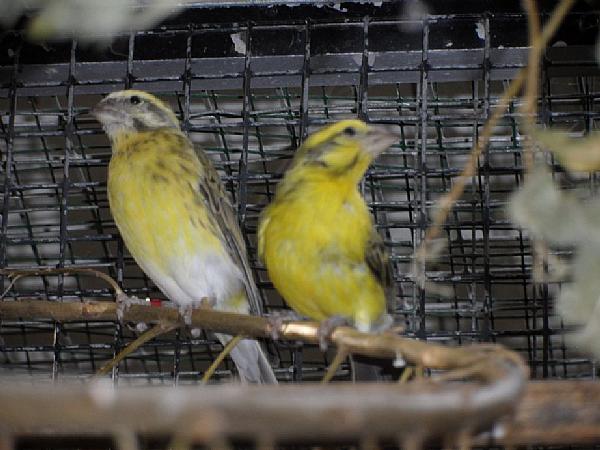 Klasse:	Aves = vogelsOrde:		Passeriformes = zangvogelsFamilie:	Fringillidae = vinkachtigenGeslacht:	SerinusSoort:		Serinus dorsostriatusSoorten/ondersoorten:Ondersoort Serinus dorsostriatus maculicollisLand van herkomst: Ethiopia; Kenya; Somalia; South Sudan; Sudan; Tanzania, United Republic of; UgandaOorspronkelijk biotoop:Droge gebieden met lage begroeiing. Beschrijving vogel:De Witbuikcini is een vogel van ca. 13 cm.Bij de Witbuikcini man is een in het oog springend kenmerk een fel gele, brede band die boven de snavel zit en tot ver achter de ogen doorloopt. Witbuikcini’s mannetjes hebben duidelijke baardstrepen. Kopbevedering, rugdek en staartveren zijn groen gekleurd, met een fijne bestreping. Zowel de man als de pop heeft een witte buik. De pop van de Witbuikcini is over het hele lichaam valer van kleur en minder scherp getekend dan de man. De borst van de Witbuikcini pop is ook groengeel. De pop Witbuikcini heeft flankbestreping; de volwassen man nauwelijks en heeft een helderder witte buik en witte onderstaartdekveren.Status in relatie tot relevante wetgevingHet houden van deze vogelsoort is toegelaten:a) onder wet- en regelgeving omtrent gevaar voor de volksgezondheid (besmetting en     zoönosen) onder referentie: Wet dieren, artikel 2.1, derde lid; artikel 5.3, derde lid en     artikel 8.4 eerste lid;b) onder gestelde regelen Gevaarlijke dieren:      onder referentie: Advies RDA 2005/04: Houden van  potentieel gevaarlijke diersoorten als     gezelschapsdier, blz. 43;c)  onder de in de Wet natuurbescherming gestelde regelen (o.a. m.b.t. invasieve soorten                                   onder referentie: § 3.8, art. 3.38 en de EU verordening 1143/2014);d)  onder de CITES reglementen, EU Richtlijnen m.b.t. soortbescherming, onder referentie:      Verordening (EU) Nr. 2017/160 van 20 januari 2017	Status IUCN Red List:De beschreven vogelsoort heeft de status Least Concern ver 3.1, 2012 = niet bedreigdDoelstelling houderijrichtlijn.Het hobbymatig en duurzaam houden van en of fokken met een vogelsoort dat wordt gerekend tot de volière- en kooivogels, vindt plaats op basis van het schriftelijk vastgelegd beleid van de Nederlandse Bond van Vogelliefhebbers en met in achtneming van de bepalingen zoals die zijn opgenomen in de CODEX welke voor het houden van en fokken met volière- en kooivogels is opgesteld.De basis van deze houderijrichtlijn voor de Witbuikciniis het scheppen van zodanige voorwaarden dat het welzijn en de gezondheid van deze vogelsoort gewaarborgd is. Deze borging richt zich op het kunnen uitoefenen van het natuurlijk gedrag, het in stand houden van een goede gezondheid, het bieden van een goede huisvesting en een goede voeding.Natuurlijk en normaal gedrag in relatie tot het houden in de avicultuur.De aantoonbaar in Nederland gehouden en gefokte volière- en kooivogels kunnen op basis van de daarvoor geldende (niet eensluidende) definities worden gerekend tot de groep gedomesticeerde dieren. Ze leven niet meer in hun natuurlijke omgeving, maar in een houderij omgeving en zijn afhankelijk van de omgevingscondities die de houder hen aanbiedt.Toch behouden gedomesticeerde vogelsoorten een aantal van hun natuurlijke gedragingen.Vormen van natuurlijk gedrag beschouwen we de voortbeweging, voedselopname en foerageer gedrag, de voortplanting, territoriaal gedrag, de onderlinge socialisatie, verzorging en hygiëne.De houder en fokker van volière- en kooivogels zal een meer dan minimaal kennisniveau moeten hebben van de normale gedragingen van de vogels. De manier waarop met deze kennis wordt omgegaan in de relatie tussen houder en vogel heeft veel invloed op de emoties en stressfactoren die de vogel ervaart. Een goede positieve relatie tussen houder en vogel heeft tot resultaat dat de vogel minder angst voor mensen ontwikkelt. Dit verlaagt niet alleen de invloed van veel stressfactoren, maar maakt het omgaan met vogels gemakkelijker.GezondheidBij het in acht nemen van goede hygiënische maatregelen en het aanbieden van een uitgebalanceerd voer en voedingssupplementen zal een Witbuikcini lang in een goede gezondheid verkeren.Door insleep van buiten af of door het overbrengen door stekende insecten kunnen de vogels in aanraking komen met alle ziekten die bij zangvogels bekend zijn.Veel voorkomen ziekten bij zangvogels kunnen ingedeeld worden in onderstaande groepen:Virale aandoeningenBacteriële en mycotische aandoeningenParasitaire aandoeningenMetabole en erfelijke aandoeningenTraumatische aandoeningen	HuisvestingAlgemeen.De algemene richtlijnen met betrekking tot de huisvesting van volière- en kooivogels is opgenomen in het “Handboek Vogelverzorging” zoals deze is uitgegeven door de NBvV.Specifieke huisvestingseisen voor de WitbuikciniDe Witbuikcini wordt bij voorkeur gehouden in een beplante buitenvolière of vlucht.In deze volière of vlucht worden dan geen andere vogelsoorten ondergebracht. Om de vogels te beschermen tegen het Nederland klimaat in het najaar moeten voorzieningen getroffen worden om de vogels te beschermen tegen vocht, tocht en vorst.Dit kan door de volière af te dichten, beter is een aan de volière gekoppeld tocht- en vorstvrij nachthok.Sociaal en soortspecifiek gedragDe basis principes ten aanzien van een passend respons op sociale interacties en het tonen van soortspecifiek gedrag en het vermijden van stressfactoren is beschreven in het “Handboek Vogelverzorging” zoals deze is uitgegeven door de NBvV.Voor de Witbuikcini is aanvullend onderstaande van toepassing:In het broedseizoen kunnen de mannetjes wel agressief worden tegen soortgenoten en/of vogels met geel in de bevedering.Het verdient dan ook aanbeveling deze vogelsoort als koppel in een eigen vlucht of volière onder te brengen.Het fokken met de Witbuikcini.De vogels zijn in het tweede jaar broedrijp.De Witbuikcini’s broeden het hele jaar door, afhankelijk van de buitentemperatuur. Zo kunnen vogels nog wel in september broeden.Het nest maken ze in de beplanting b.v. een vrijstaand nestje in een struik.De vogels maken zelf dit nest van aanwezig nestmateriaal.Afhankelijk van de periode waarin ze broeden wordt bepaald hoeveel broedronden mogelijk zijn.Dit moeten er eigenlijk niet meer dan twee zijn.De pop legt per broedronde 3 eieren.De pop broedt zelf de eieren uit.De broedtijd bedraagt ca. 13 dagen. Het uitkomstpercentage ligt hoog, veelal 100 %                        .De ouders brengen zelf de jongen groot.In de periode tot aan de jeugdrui is er geen opvallend sterftecijfer.Inventarisatie fokverslagenMaandblad Onze Vogels, uitg. NBvV, aug. 1977, blz. 329Maandblad Onze Vogels, uitg. NBvV, maart 1988, blz. 127Domesticatie.Het domesticatietraject heeft zich zodanig ontwikkeld dat er succesvol met de nominaatvorm van deze vogelsoort wordt gefokt.Voeding, drinken en badwaterWitbuikcini’s zijn zaadeters.Fabrieksmatig worden voor deze vogelsoort hoogwaardige zaadmengsels voor tropische vogels aangeboden.De samenstelling kan variëren afhankelijk van de verschillende seizoenen die de vogels doormaken zoals het broedseizoen, de ruiperiode, het tentoonstellingsseizoen en de rustperiode.Naast zaden hebben de vogels ook behoefte aan dierlijke eiwitten. Deze kunnen in de vorm van zachtvoer of eivoer aan de vogels worden verstrekt. Dit type voer wordt ook fabriekmatig aangeboden maar er zijn ook veel vogelliefhebbers die hun eigen eivoer op kundige wijze maken.Kiemzaden, groenten en fruit kunnen een aanvulling vormen op de voeding van de vogels. Hierbij moet wel rekening worden gehouden met de hoge vochtwaarden die geen echte voedingswaarde hebben.Gespecialiseerde fokkers geven hun vogels in het broedseizoen als voedingssupplement ook diepvries pinkies en buffalowormen. Dit vanwege een hoog eiwitgehalte, goed voor de groei van de jonge vogeltjes en het in broedstemming brengen van volwassen vogels. Voorkomen moet worden dat er een overdosering van dierlijk eiwit optreedt. Soms zal de pop dan vroegtijdig de jongen verlaten en opnieuw beginnen te nestelen.Voor een goede spijsvertering is het nodig dat de vogels over kiezel en grit kunnen beschikken.Vogels hebben ook mineralen nodig. Deze zitten onvoldoende in de zaadmengsels. Tekorten aan mineralen kunnen ernstige gezondheidsproblemen geven. Om dit te voorkomen zijn diverse zachtvoeders en zelfs voedingssupplementen beschikbaar. Dagelijks dient schoon drinkwater in drinkfonteintjes of drinkflesjes te worden aangeboden waarbij deze fonteintjes of flesjes ook dagelijks schoongemaakt worden.Dagelijks hebben vogels ook schoon badwater nodig voor het onderhoud van de bevedering.Badwater moet slechts een beperkte tijd per dag worden verstrekt om vervuiling tegen te gaan. In volières en vluchten moet een voorziening worden getroffen dat vervuiling van de bodembedekking tegen gaat. OverigenDeelname aan een tijdelijke tentoonstellingWitbuikcini’s die gaan deelnemen aan een tijdelijke tentoonstelling moeten vroegtijdig gewend raken aan de tentoonstellingskooi. Deze gewenning kost tijd maar voorkomt stress bij de vogel tijdens de keuring en tentoonstelling.Witbuikcini’s kunnen gedurende drie jaar als Eigen Kweek worden ingezonden en worden ondergebracht in een universeelkooi.Identificatie en registratie Het beleid van de NBvV is er op gericht dat iedere vogel die bij haar leden in kooien, vluchten of volières worden gehouden tijdig voorzien wordt van een naadloos gesloten pootring. Deze ringen worden door de bond in eigen beheer vervaardigd.  In de ring zijn gegevens gegraveerd die verwijzen naar het geboortejaar, het kweeknummer van de eerste eigenaar, de aanduiding van de bond en een volgnummer.De geadviseerde ringmaat voor de witbuikcini is 2,7 tot 2,9 mm.De registratie van de geringde vogels kan plaats vinden door middel van een fokregister dat o.a. digitaal verkrijgbaar is. Deze registratie is voor de Witbuikcini niet verplicht.AanschafDe aanschaf van Witbuikcini’s als kooi- of volièrevogel kan bij voorkeur plaats vinden bij een fokker die vanuit zijn vogelverblijf, vogelmarkt of vogelbeurs zijn eigen gefokte vogels te koop aanbiedt.Op die wijze kan de koper geïnformeerd worden over de achtergronden van de aan te schaffen vogels. Na aankoop van een vogel bij een fokker, op een vogelmarkt of op een vogelbeurs moet deze ten minste gedurende een periode van vier weken in quarantaine worden gehouden. Nauwkeurige observatie is nodig om vast te stellen of de vogel geen ziekteverschijnselen laat zien en of in de bevedering geen ongewenste mijten bij zich draagt.Risico Inventarisatie en Evaluatie RIEBij de Witbuikcini’s is geen natuurlijk gedrag of een gedragstoornis bekend dat aanleiding zal geven tot ongewenst fysiek gevaar voor de mens. Voorwaarde daarbij is wel dat de vogel op de juiste manier wordt behandeld o.a. door de wijze waarop deze door de houder b.v. wordt vastgehouden en geen onnodige stressfactoren worden versterkt door het op de onjuiste manier vangen van de vogel.Mate van invasiviteit (overlevingskans bij ontsnapping) en schadeIn geval van ontsnapping is het twijfelachtig of Witbuikcini’s enige kans van overleving hebben.De aanwezigheid van predatoren zal de ontwikkeling tot een invasieve soort tegen gaan.Deze vogelsoort zal zich niet explosief in de natuur ontwikkelen noch schadelijk zijn voor de Nederlandse natuur en het Nederlands ecosysteem. Bij ontsnapping uit de volière of vogelkooi zal deze vogelsoort geen gezondheidsproblemen bij mensen of economische schade veroorzaken.Het opstellen van dit houderijvoorschriftOnder redactie van de Commissie Dierenwelzijn en Wetgeving van de Nederlandse Bond van Vogelliefhebbers is dit houderijvoorschrift opgesteld.Daarbij werd de praktijkervaring ingebracht door Clement Bonte, fokker van Witbuikcini’s en lid van de NBvV.Literatuur Handboek Vogelverzorging, onder auspiciën van de NBvV uitgegeven door Welzo Media Productions bv, eerste druk 2016, ISBN 978 90 5821 2955Brochure Algemene Informatie m.b.t. de geldende regels die van toepassing zijn op het ringen van volière- en kooivogels, uitgegeven door de NBvV.CODEX voor het hobbymatig houden van en fokken met volière- en kooivogels door leden van de NBvV.60 jaar Diergeneeskundig Memorandum, Bijzondere Gezelschapsdieren 2013.Josep de Hoy, Andrew Elkott, Jordi Sargatal & David A. Christie,Handbook of the Birds of the World.,uitg.: Lynx Edicions, Spanje, 2010, deel 15, ISBN 9788496553682.LinksBirdLife International. 2012. Serinus dorsostriatus. The IUCN Red List of Threatened Species 2012: e.T22720197A38729975.<www.iucnredlist.org>.www.ibc.lynxeds.comwww.vogelindex.nlwww.serinus-society.eu Specifieke houderijrichtlijn  Geelbuik cini2014, versie 1.1NBvV code  F2. 13.023.019Taxonomische indeling				Klasse:	Aves = vogels				Orde:		Passeriformes = zangvogels		Familie:	Fringillidae = vinkachtigenGeslacht:	SerinusSoort:		Serinus flaviventris flaviventrisSoorten/ondersoorten:Ondersoorten zijn: Serinus f. maschalliSerinus f. guillermodiSerinus f. amarensisLand van herkomst: De Zuid Afrikaanse kaapprovincies Oranje Vrrijstaat, West Transvaal, Namibië en BotswanaOorspronkelijk biotoop:Droge gebieden met waterplassen.. Beschrijving vogel:De Geelbuik cini is een vogel van ca 13 - 14 cm.Bij de Geelbuik cini is het geslacht van vogels ouder dan 4 tot 5 maanden aan het uiterlijk vast te stellen. De mannen hebben een volledig gele buik, een brede, gele band boven de snavel die tot ver in de nek doorloopt. De man heeft een groengeel rugdek. De koptekening, met zwarte baardstrepen, is krachtig. De pop heeft een vaalgrijze borstkleur en dito oogstreep..Status in relatie tot relevante wetgevingHet houden van deze vogelsoort is toegelaten:a) onder wet- en regelgeving omtrent gevaar voor de volksgezondheid (besmetting en     zoönosen) onder referentie: Wet dieren, artikel 2.1, derde lid; artikel 5.3, derde lid en     artikel 8.4 eerste lid;b) onder gestelde regelen Gevaarlijke dieren:      onder referentie: Advies RDA 2005/04: Houden van  potentieel gevaarlijke diersoorten als     gezelschapsdier, blz. 43;c)  onder de in de Wet natuurbescherming gestelde regelen (o.a. m.b.t. invasieve soorten                                   onder referentie: § 3.8, art. 3.38 en de EU verordening 1143/2014);d)  onder de CITES reglementen, EU Richtlijnen m.b.t. soortbescherming, onder referentie:      Verordening (EU) Nr. 2017/160 van 20 januari 2017	Status IUCN Red List:De beschreven vogelsoort heeft de status Least Concern ver 3.1, 2012 = niet bedreigdDoelstelling houderijrichtlijn.Het hobbymatig en duurzaam houden van en of fokken met een vogelsoort dat wordt gerekend tot de volière- en kooivogels, vindt plaats op basis van het schriftelijk vastgelegd beleid van de Nederlandse Bond van Vogelliefhebbers en met in achtneming van de bepalingen zoals die zijn opgenomen in de CODEX welke voor het houden van en fokken met volière- en kooivogels is opgesteld.De basis van deze houderijrichtlijn voor de Geelbuik ciniis het scheppen van zodanige voorwaarden dat het welzijn en de gezondheid van deze vogelsoort gewaarborgd is. Deze borging richt zich op het kunnen uitoefenen van het natuurlijk gedrag, het in stand houden van een goede gezondheid, het bieden van een goede huisvesting en een goede voeding.Natuurlijk en normaal gedrag in relatie tot het houden in de avicultuur.De aantoonbaar in Nederland gehouden en gefokte volière- en kooivogels kunnen op basis van de daarvoor geldende (niet eensluidende) definities worden gerekend tot de groep gedomesticeerde dieren. Ze leven niet meer in hun natuurlijke omgeving, maar in een houderij omgeving en zijn afhankelijk van de omgevingscondities die de houder hen aanbiedt.Toch behouden gedomesticeerde vogelsoorten een aantal van hun natuurlijke gedragingen.Vormen van natuurlijk gedrag beschouwen we de voortbeweging, voedselopname en foerageer gedrag, de voortplanting, territoriaal gedrag, de onderlinge socialisatie, verzorging en hygiëne.De houder en fokker van volière- en kooivogels zal een meer dan minimaal kennisniveau moeten hebben van de normale gedragingen van de vogels. De manier waarop met deze kennis wordt omgegaan in de relatie tussen houder en vogel heeft veel invloed op de emoties en stressfactoren die de vogel ervaart. Een goede positieve relatie tussen houder en vogel heeft tot resultaat dat de vogel minder angst voor mensen ontwikkelt. Dit verlaagt niet alleen de invloed van veel stressfactoren, maar maakt het omgaan met vogels gemakkelijker.Gezondheid.Bij het in acht nemen van goede hygiënische maatregelen en het aanbieden van een uitgebalanceerd voer en voedingssupplementen zal een Geelbuik cini lang in een goede gezondheid verkeren.Door insleep van buiten af of door het overbrengen door stekende insecten kunnen de vogels in aanraking komen met alle ziekten die bij zangvogels bekend zijn.Veel voorkomen ziekten bij zangvogels kunnen ingedeeld worden in onderstaande groepen:Virale aandoeningenBacteriële en mycotische aandoeningenParasitaire aandoeningenMetabole en erfelijke aandoeningenTraumatische aandoeningen	Huisvesting.Algemeen.De algemene richtlijnen met betrekking tot de huisvesting van volière- en kooivogels is opgenomen in het “Handboek Vogelverzorging”zoals deze is uitgegeven door de NBvV.Specifieke huisvestingseisen voor de Geelbuik cini.Geelbuik cini’s kunnen ondergebracht worden in beplante buitenvolières, maar ook in grote binnenvluchten en kooien.Als de vogels in kooien worden gehuisvest dan verdient het de voorkeur per koppel een kooi te gebruiken met de minimale afmetingen van 100x50x50 cm. of 120x60x60 cm.De zitstokken worden dan aan de uiterste zijden aangebracht.Op deze manier hebben de vogels ook in een kooi voldoende vliegruimte.Als vogels binnen worden gehouden moet de luchtvochtigheid schommelen tussen 60 tot 70%. De luchtkwaliteit in de vogelverblijven moet goed zijn; schoon en voldoende geventileerd.De temperatuur binnen moet niet lager zijn dan 15º C terwijl de maximale temperatuur niet hoger dan 30º C moet bedragen.Vogels die in een buitenvolière zijn ondergebracht moeten bij vorst naar binnen worden gebracht.De vogels blijven vrijwillig buiten vliegen bij temperaturen minder dan 15º C.Vogels zijn gevoelig voor mist/vocht. In de herfst met nachten met kans op nevel, mist, koude en regen worden de vogels binnen gehouden.Omdat het broedseizoen soms samenvalt met de koudste maanden van het jaar verdient het aanbeveling de vogels dan binnen te laten broeden.Geelbuik cini’s hebben daglicht nodig. Alleen dan krijgen ze voldoende tijd voor voedselopname en de opbouw van een algemene conditie.Uitgangspunt is dat de vogels tenminste 15 uren daglicht krijgen. Tijdens de rustperiode is een minimum van 12 uur voldoende.Licht is belangrijk, daarom moeten binnenverblijven voorzien worden van kunstmatige verlichting door middel van verlichtingsarmaturen. De voorkeur gaat uit naar het gebruik van lichtbronnen die ook een hoeveelheid UV straling uitzenden. Een normale TL lamp voldoet aan deze voorwarde.Sociaal en soortspecifiek gedrag.De basis principes ten aanzien van een passend respons op sociale interacties en het tonen van soortspecifiek gedrag en het vermijden van stressfactoren is beschreven in het “Handboek Vogelverzorging” zoals deze is uitgegeven door de NBvV.Voor de Geelbuik cini is aanvullend onderstaand van toepassing:In het broedseizoen kunnen de mannetjes wel agressief worden tegen soortgenoten.Het verdient dan ook aanbeveling deze vogelsoort als koppel in een eigen vlucht of volière onder te brengen.Het fokken met de Geelbuik cini.De vogels zijn in het tweede jaar broedrijp.De Geelbuik cini’s broeden in de herfst, winter en voorjaar. Soms beginnen ze al in juni/luli.Het is aan te bevelen alleen als koppel  de vogels dan onder te brengen in broedkooien.Afhankelijk van de periode waarin ze broeden wordt bepaald hoeveel broedronden mogelijk zijn.Dit moeten er eigenlijk niet meer dan twee zijn.De pop legt per broedronde 3 tot 4 eieren.De pop broedt zelf de eieren uit.De broedtijd bedraagt ca. 13 dagen. Het uitkomstpercentage ligt hoog, veelal 100%    De ouders brengen zelf de jongen groot.In de periode tot aan de jeugdrui is er geen opvallend sterftecijfer.Bij jonge vogels is het geslachtsonderscheid vaak direct na het uitvliegen te zien; jonge mannen zijn minder grijs van kleur dan jonge poppen.Inventarisatie fokverslagen.Maandblad Onze Vogels, uitg. NBvV, aug. 1980, blz. 341Maandblad Onze Vogels, uitg. NBvV, jan. 1989, blz. 90Maandblad Onze Vogels, uitg. NBvV, apr. 1996, blz. 157Domesticatie.Het domesticatietraject heeft zich zodanig ontwikkeld dat er succesvol met de nominaatvorm van deze vogelsoort wordt gefokt.Voeding, drinken en badwater.Geelbuik cini’s zijn zaadeters.Fabrieksmatig worden voor deze vogelsoort hoogwaardige zaadmengsels voor tropische vogels aangeboden.De samenstelling kan variëren afhankelijk van de verschillende seizoenen die de vogels doormaken zoals het broedseizoen, de ruiperiode, het tentoonstellingsseizoen en de rustperiode.Naast zaden hebben de vogels ook behoefte aan dierlijke eiwitten. Deze kunnen in de vorm van zachtvoer of eivoer aan de vogels worden verstrekt. Dit type voer wordt ook fabriekmatig aangeboden maar er zijn ook veel vogelliefhebbers die hun eigen eivoer op kundige wijze maken.Een eigen methode is bijvoorbeeld:Basis eivoer is het zgn. Aves eivoer (1 hardgekookt ei, 3 beschuiten en een maatschepje Aves opfokvoer supplement). Dit wordt aangemaakt in porties van 3 eieren per keer. Daaraan wordt toegevoegd: een Aves maatschepje Spirulina poeder, 6 eetlepels insectenpaté, 3 eetlepels ingevroren pinkies, 3 eetlepels ingevroren buffalowormen. Dit wordt ingevroren dan wel in de koelkast bewaard.Kiemzaden, onrijpe onkruidzaden (afhankelijk van het seizoen), groen uit de natuur, groenten en fruit kunnen een aanvulling vormen op de voeding van de vogels. Hierbij moet wel rekening worden gehouden met de hoge vochtwaarden die geen echte voedingswaarde hebben.Gespecialiseerde fokkers geven hun vogels dus  in het broedseizoen  als voedingssupplement ook diepvries pinkies en Buffalowormen. Dit vanwege een hoog eiwit gehalte, goed voor de groei van de jonge vogeltjes en het in broedstemming brengen van volwassen vogels. Voorkomen moet worden dat er een overdosering van dierlijk eiwit optreed. Soms zal de pop dan vroegtijdig de jongen verlaten en opnieuw beginnen te nestelen.Voor een goede spijsvertering is het nodig dat de vogels over kiezel en grit kunnen beschikken.Vogels hebben ook mineralen nodig. Deze zitten onvoldoende in de zaadmengsels. Tekorten aan mineralen kunnen ernstige gezondheidsproblemen geven. Om dit te voorkomen zijn diverse zachtvoeders en zelfs voedingssupplementen beschikbaar. Dagelijks dient schoon drinkwater in drinkfonteintjes of drinkflesjes te worden aangeboden waarbij deze fonteintjes of flesjes ook dagelijks schoongemaakt worden.Dagelijks hebben vogels ook schoon badwater nodig voor het onderhoud van de bevedering.Badwater moet slechts een beperkte tijd per dag worden verstrekt om vervuiling tegen te gaan. In volières en vluchten moet een voorziening worden getroffen dat vervuiling van de bodembedekking tegen gaat. Overigen.Deelname aan een tijdelijke tentoonstelling.Geelbuik cini’s die gaan deelnemen aan een tijdelijke tentoonstelling moeten vroegtijdig gewend raken aan de tentoonstellingskooi. Deze gewenning kost tijd maar voorkomt stress bij de vogel tijdens de keuring en tentoonstelling.Geelbuik cini’s kunnen gedurende drie jaar als Eigen Kweek worden ingezonden en worden ondergebracht in een universeelkooi.Identificatie en registratie. Het beleid van de NBvV is er op gericht dat iedere vogel die bij haar leden in kooien, vluchten of volières worden gehouden tijdig voorzien wordt van een naadloos gesloten pootring. Deze ringen worden door de bond in eigen beheer vervaardigd.  In de ring zijn gegevens gegraveerd die verwijzen naar het geboortejaar, het kweeknummer van de eerste eigenaar, de aanduiding van de bond en een volgnummer.De geadviseerde ringmaat voor de Geelbuik cini is 2,7 mm.De registratie van de geringde vogels kan plaats vinden door middel van een fokregister dat o.a. digitaal verkrijgbaar is. Deze registratie is voor de Geelbuik cini niet verplicht.Aanschaf.De aanschaf van Geelbuik cini’s als kooi- of volièrevogel kan bij voorkeur plaats vinden bij een fokker die vanuit zijn vogelverblijf, vogelmarkt of vogelbeurs zijn eigen gefokte vogels te koop aanbiedt.Op die wijze kan de koper geïnformeerd worden over de achtergronden van de aan te schaffen vogels. Na aankoop van een vogel bij een fokker, op een vogelmarkt of op een vogelbeurs moet deze tenminste gedurende een periode van vier weken in quarantaine worden gehouden. Nauwkeurige observatie is nodig om vast te stellen of de vogel geen ziekteverschijnselen laat zien en of in de bevedering geen ongewenste mijten bij zich draagt.Risico Inventarisatie en Evaluatie RIE.Bij de Geelbuik cini’s is geen natuurlijk gedrag of een gedragstoornis bekend dat aanleiding zal geven tot ongewenst fysiek gevaar voor de mens. Voorwaarde daarbij is wel dat de vogel op de juiste manier wordt behandeld o.a. door de wijze waarop deze door de houder b.v. wordt vastgehouden en geen onnodige stressfactoren worden versterkt door het op de onjuiste manier vangen van de vogel.Mate van invasiviteit (overlevingskans bij ontsnapping) en schade.In geval van ontsnapping is het twijfelachtig of Geelbuik cini’s enige kans van overleving hebben.De aanwezigheid van predatoren zal de ontwikkeling tot een invasieve soort tegen gaan.Deze vogelsoort zal zich niet explosief in de natuur ontwikkelen noch schadelijk zijn voor de Nederlandse natuur en het Nederlands ecosysteem. Bij ontsnapping uit de volière of vogelkooi zal deze vogelsoort geen gezondheidsproblemen bij mensen of economische schade veroorzaken.Het opstellen van deze houderijrichtlijn.Onder redactie van de Commissie Dierenwelzijn en Wetgeving van de Nederlandse Bond van Vogelliefhebbers is deze houderijrichtlijn opgesteld.Daarbij werd de praktijkervaring ingebracht door Peter Bredenbeek, fokker van Geelbuik cini’s  en lid van de NBvV.Literatuur. Handboek Vogelverzorging, onder auspiciën van de NBvV uitgegeven door Welzo Media Productions bv, eerste druk 2016, ISBN 978 90 5821 2955Brochure Algemene Informatie m.b.t. de geldende regels die van toepassing zijn op het ringen van volière- en kooivogels, uitgegeven door de NBvV.CODEX voor het hobbymatig houden van en fokken met volière- en kooivogels door leden van de NBvV.60 jaar Diergeneeskundig Memorandum, Bijzondere Gezelschapsdieren 2013.Josep de Hoy, Andrew Elkott, Jordi Sargatal & David A. Christie,Handbook of the Birds of the World.,uitg.: Lynx Edicions, Spanje, 2010, deel 15, ISBN 9788496553682.Links.BirdLife International 2012. Serinus flaviventris. The IUCN Red List of Threatened Species. Version 2014.2. <www.iucnredlist.org>.www.serinus-society.eu www.ibc.lynxeds.comwww.vogelindex.nlSpecifieke houderijrichtlijn  Witstuitedelzanger2014, versie 1.1NBvV code  F2. 13.023.019Taxonomische indeling				Klasse:	Aves = vogels				Orde:		Passeriformes = zangvogelsFamilie:	Fringillidae = vinkachtigenGeslacht:	SerinusSoort:		Serinus leucopygius leucopygiusSoorten/ondersoorten:Ondersoorten zijn:Serinus l. riggenbachiSerinus l. pallensLand van herkomst: Benin; Burkina Faso; Cameroon; Central African Republic; Chad; Congo, The Democratic Republic of the; Eritrea; Ethiopia; Gambia; Ghana; Mali; Mauritania; Niger; Nigeria; Senegal; South Sudan; Sudan; UgandaOorspronkelijk biotoop:Droge gebieden met waterplassen en nabijheid van bewoonde gebieden. Beschrijving vogel:De Witstuitedelzanger heeft als synoniem: Edelzanger.De Witstuitedelzanger is een vogel van ca 11 - 12 cm.Er is geen kleurverschil tussen de man de pop, alleen de man zingt.De snavel is hoornkleurig. De kop en nekbevedering is grijs met een grijs zwarte lengte bestreping die begint vanaf de snavelbasis. De rugmantel is grijs met een grijs zwarte lengte bestreping. De onderrug en stuit zijn wit.De hals en borst en flanken zijn wit met een licht zwarte lengte bestreping. De buik en onderlichaam hebben een wat donkerdere kleur.De vleugeldekveren zijn grijs met een grijs zwarte lengte bestreping. De vleugel en staartpennen zijn licht zwart met een witte omzoming.De pootkleur is vleeskleurig met lichte nagels.Status in relatie tot relevante wetgevingHet houden van deze vogelsoort is toegelaten:a) onder wet- en regelgeving omtrent gevaar voor de volksgezondheid (besmetting en zoönosen)    onder referentie: Wet dieren, artikel 2.1, derde lid; artikel 5.3, derde lid en artikel 8.4 eerste lid;b) onder gestelde regelen Gevaarlijke dieren:      onder referentie: Advies RDA 2005/04: Houden van  potentieel gevaarlijke diersoorten als     gezelschapsdier, blz. 43;c)  onder de in de Wet natuurbescherming gestelde regelen (o.a. m.b.t. invasieve soorten                                   onder referentie: § 3.8, art. 3.38 en de EU verordening 1143/2014);d)  onder de CITES reglementen, EU Richtlijnen m.b.t. soortbescherming, onder referentie:      Verordening (EU) Nr. 2017/160 van 20 januari 2017.Status IUCN Red List:De beschreven vogelsoort heeft de status Least Concern ver 3.1, 2012 = niet bedreigdDoelstelling houderijrichtlijn.Het hobbymatig en duurzaam houden van en of fokken met een vogelsoort dat wordt gerekend tot de volière- en kooivogels, vindt plaats op basis van het schriftelijk vastgelegd beleid van de Nederlandse Bond van Vogelliefhebbers en met in achtneming van de bepalingen zoals die zijn opgenomen in de CODEX welke voor het houden van en fokken met volière- en kooivogels is opgesteld.De basis van deze houderijrichtlijn voor de Witstuitedelzangeris het scheppen van zodanige voorwaarden dat het welzijn en de gezondheid van deze vogelsoort gewaarborgd is. Deze borging richt zich op het kunnen uitoefenen van het natuurlijk gedrag, het in stand houden van een goede gezondheid, het bieden van een goede huisvesting en een goede voeding.Natuurlijk normaal gedrag in relatie tot het houden in de avicultuur.De aantoonbaar in Nederland gehouden en gefokte volière- en kooivogels kunnen op basis van de daarvoor geldende (niet eensluidende) definities worden gerekend tot de groep gedomesticeerde dieren. Ze leven niet meer in hun natuurlijke omgeving, maar in een houderij omgeving en zijn afhankelijk van de omgevingscondities die de houder hen aanbiedt.Toch behouden gedomesticeerde vogelsoorten een aantal van hun natuurlijke gedragingen.Vormen van natuurlijk gedrag beschouwen we de voortbeweging, voedselopname en foerageer gedrag, de voortplanting, territoriaal gedrag, de onderlinge socialisatie, verzorging en hygiëne.De houder en fokker van volière- en kooivogels zal een meer dan minimaal kennisniveau moeten hebben van de normale gedragingen van de vogels. De manier waarop met deze kennis wordt omgegaan in de relatie tussen houder en vogel heeft veel invloed op de emoties en stressfactoren die de vogel ervaart. Een goede positieve relatie tussen houder en vogel heeft tot resultaat dat de vogel minder angst voor mensen ontwikkelt. Dit verlaagt niet alleen de invloed van veel stressfactoren, maar maakt het omgaan met vogels gemakkelijker.Gezondheid.Bij het in acht nemen van goede hygiënische maatregelen en het aanbieden van een uitgebalanceerd voer en voedingssupplementen zal een Witstuitedelzanger lang in een goede gezondheid verkeren.Door insleep van buiten af of door het overbrengen door stekende insecten kunnen de vogels in aanraking komen met alle ziekten die bij zangvogels bekend zijn.Veel voorkomen ziekten bij zangvogels kunnen ingedeeld worden in onderstaande groepen:Virale aandoeningenBacteriële en mycotische aandoeningenParasitaire aandoeningenMetabole en erfelijke aandoeningenTraumatische aandoeningen	Huisvesting.Algemeen.De algemene richtlijnen met betrekking tot de huisvesting van volière- en kooivogels is opgenomen in het “Handboek Vogelverzorging”zoals deze is uitgegeven door de NBvV.Specifieke huisvestingseisen voor de Witstuitedelzanger.Witstuitedelzangers kunnen buiten het broedseizoen ondergebracht worden in beplante buitenvolières en in het broedseizoen in een kooi. Mannen worden het gehele jaar door in zangkooien gehouden..Als de vogels in kooien worden gehuisvest dan verdient het de voorkeur per koppel een kooi te gebruiken met de minimale afmetingen van 80x35x40 cm.De zitstokken worden dan aan de uiterste zijden aangebracht.Als vogels binnen worden gehouden moet de luchtvochtigheid schommelen tussen 60 tot 70%. De luchtkwaliteit in de vogelverblijven moet goed zijn; schoon en voldoende geventileerd.De temperatuur binnen moet niet lager zijn dan 5º C terwijl de maximale temperatuur niet hoger dan 30º C moet bedragen.Vogels die in een buitenvolière zijn ondergebracht moeten bij vorst naar binnen worden gebracht.De vogels blijven vrijwillig buiten vliegen bij temperaturen minder dan 15º C.Vogels zijn gevoelig voor mist/vocht. In de herfst met nachten met kans op nevel, mist, koude en regen worden de vogels binnen gehouden.Witstuitedelzangers hebben daglicht nodig. Alleen dan krijgen ze voldoende tijd voor voedselopname en de opbouw van een algemene conditie.Uitgangspunt is dat de vogels tenminste 13 - 15 uren daglicht krijgen. Tijdens de rustperiode is een minimum van 12 uur voldoende.Licht is belangrijk, daarom moeten binnenverblijven voorzien worden van kunstmatige verlichting door middel van verlichtingsarmaturen. De voorkeur gaat uit naar het gebruik van lichtbronnen die ook een hoeveelheid UV straling uitzenden. Een normale TL lamp voldoet aan deze voorwarde.Sociaal en soortspecifiek gedrag.De basis principes ten aanzien van een passend respons op sociale interacties en het tonen van soortspecifiek gedrag en het vermijden van stressfactoren is beschreven in het “Handboek Vogelverzorging” zoals deze is uitgegeven door de NBvV.Voor de Witstuitedelzangers is aanvullend onderstaand van toepassing:In het broedseizoen kunnen de mannetjes wel agressief worden tegen soortgenoten.Het verdient dan ook aanbeveling deze vogelsoort als koppel in een eigen vlucht of volière onder te brengen. Na het broedseizoen moeten de mannetjes apart gehouden worden, zo dat ze de poppen niet kunnen zien.De Witstuitedelzanger, of Edelzanger is prima (net als de kanarie) als huiskamervogel te houden en wordt onder goede omstandigheden met gemak 10 jaar oud.Het fokken met de Witstuitedelzanger.De vogels zijn in het tweede jaar broedrijp.De Witstuitedelzangers broeden vanaf december. Door het verlengen van lichturen kan met in de avicultuur gehouden Witstuitedelzangers het gehele jaar door worden gefokt.Het is aan te bevelen alleen als koppel  de vogels dan onder te brengen in broedkooien.Afhankelijk van de periode waarin ze broeden wordt bepaald hoeveel broedronden mogelijk zijn.Dit moeten er eigenlijk niet meer dan drie zijn.De pop legt per broedronde 3 tot 4 eieren.De pop broedt zelf de eieren uit.De broedtijd bedraagt ca. 13 - 14 dagen. Het uitkomstpercentage ligt op 75 – 100%.  De ouders brengen zelf de jongen groot.In de periode tot aan de jeugdrui is er geen opvallend sterftecijfer.Inventarisatie fokverslagen.Maandblad Onze Vogels, uitg. NBvV, juli 1975, blz. 316Maandblad Onze Vogels, uitg. NBvV, mei 1955, blz. 127Maandblad Onze Vogels, uitg. NBvV, okt. 1989, blz. 472 e.v.Tijdschrift ScAP, juli 2003, blz. 32; okt. 2011, blz. 25.Domesticatie.Het domesticatietraject heeft zich zodanig ontwikkeld dat er succesvol met de nominaatvorm van deze vogelsoort wordt gefokt.Voeding, drinken en badwater.Witstuitedelzangers zijn zaadeters.Fabrieksmatig worden voor deze vogelsoort hoogwaardige zaadmengsels voor tropische vogels aangeboden.De samenstelling kan variëren afhankelijk van de verschillende seizoenen die de vogels doormaken zoals het broedseizoen, de ruiperiode, het tentoonstellingsseizoen en de rustperiode.Naast zaden hebben de vogels ook behoefte aan dierlijke eiwitten. Deze kunnen in de vorm van zachtvoer of eivoer aan de vogels worden verstrekt. Dit type voer wordt ook fabriekmatig aangeboden maar er zijn ook veel vogelliefhebbers die hun eigen eivoer op kundige wijze maken.Een eigen methode is bijvoorbeeld:Basis eivoer kan zijn het zgn. Aves eivoer (1 hardgekookt ei, 3 beschuiten en een maatschepje Aves opfokvoer supplement). Dit wordt aangemaakt in porties van 3 eieren per keer. Daaraan wordt toegevoegd: een Aves maatschepje Spirulina poeder, 6 eetlepels insectenpaté, 3 eetlepels ingevroren pinkies, 3 eetlepels ingevroren buffalowormen. Dit wordt ingevroren dan wel in de koelkast bewaard.Kiemzaden, onrijpe onkruidzaden (afhankelijk van het seizoen), groen uit de natuur, groenten en fruit kunnen een aanvulling vormen op de voeding van de vogels. Hierbij moet wel rekening worden gehouden met de hoge vochtwaarden die geen echte voedingswaarde hebben.Als het broedseizoen samenvalt met  de winterperiode is het niet raadzaam om vochtige kiemzaden te geven.Gespecialiseerde fokkers geven hun vogels in het broedseizoen  als voedingssupplement ook diepvries pinkies en Buffalowormen. Dit vanwege een hoog eiwit gehalte, goed voor de groei van de jonge vogeltjes en het in broedstemming brengen van volwassen vogels. Voorkomen moet worden dat er een overdosering van dierlijk eiwit optreed. Soms zal de pop dan vroegtijdig de jongen verlaten en opnieuw beginnen te nestelen.Voor een goede spijsvertering is het nodig dat de vogels over kiezel en grit kunnen beschikken.Vogels hebben ook mineralen nodig. Deze zitten onvoldoende in de zaadmengsels. Tekorten aan mineralen kunnen ernstige gezondheidsproblemen geven. Om dit te voorkomen zijn diverse zachtvoeders en zelfs voedingssupplementen beschikbaar. Dagelijks dient schoon drinkwater in drinkfonteintjes of drinkflesjes te worden aangeboden waarbij deze fonteintjes of flesjes ook dagelijks schoongemaakt worden.Dagelijks hebben vogels ook schoon badwater nodig voor het onderhoud van de bevedering.Badwater moet slechts een beperkte tijd per dag worden verstrekt om vervuiling tegen te gaan. In volières en vluchten moet een voorziening worden getroffen dat vervuiling van de bodembedekking tegen gaat. Overigen.Deelname aan een tijdelijke tentoonstelling.Witstuitedelzangers die gaan deelnemen aan een tijdelijke tentoonstelling moeten vroegtijdig gewend raken aan de tentoonstellingskooi. Deze gewenning kost tijd maar voorkomt stress bij de vogel tijdens de keuring en tentoonstelling.Witstuitedelzangers kunnen gedurende twee jaar als Eigen Kweek worden ingezonden en worden ondergebracht in een universeelkooi.                                                                                                                                                                        Identificatie en registratie. Het beleid van de NBvV is er op gericht dat iedere vogel die bij haar leden in kooien, vluchten of volières worden gehouden tijdig voorzien wordt van een naadloos gesloten pootring. Deze ringen worden door de bond in eigen beheer vervaardigd.  In de ring zijn gegevens gegraveerd die verwijzen naar het geboortejaar, het kweeknummer van de eerste eigenaar, de aanduiding van de bond en een volgnummer.De geadviseerde ringmaat voor de Witstuitedelzanger is 2,3 mm.De registratie van de geringde vogels kan plaats vinden door middel van een fokregister dat o.a. digitaal verkrijgbaar is. Deze registratie is voor de Witstuitedelzanger niet verplicht.Aanschaf.De aanschaf van Witstuitedelzangers als kooi- of volièrevogel kan bij voorkeur plaats vinden bij een fokker die vanuit zijn vogelverblijf, vogelmarkt of vogelbeurs zijn eigen gefokte vogels te koop aanbiedt.Op die wijze kan de koper geïnformeerd worden over de achtergronden van de aan te schaffen vogels. Na aankoop van een vogel bij een fokker, op een vogelmarkt of op een vogelbeurs moet deze tenminste gedurende een periode van vier weken in quarantaine worden gehouden. Nauwkeurige observatie is nodig om vast te stellen of de vogel geen ziekteverschijnselen laat zien en of in de bevedering geen ongewenste mijten bij zich draagt.Risico Inventarisatie en Evaluatie RIE.Bij de Witstuitedelzanger is geen natuurlijk gedrag of een gedragstoornis bekend dat aanleiding zal geven tot ongewenst fysiek gevaar voor de mens. Voorwaarde daarbij is wel dat de vogel op de juiste manier wordt behandeld o.a. door de wijze waarop deze door de houder b.v. wordt vastgehouden en geen onnodige stressfactoren worden versterkt door het op de onjuiste manier vangen van de vogel.Mate van invasiviteit (overlevingskans bij ontsnapping) en schade.In geval van ontsnapping is het twijfelachtig of Witstuitedelzangers enige kans van overleving hebben.De aanwezigheid van predatoren zal de ontwikkeling tot een invasieve soort tegen gaan.Deze vogelsoort zal zich niet explosief in de natuur ontwikkelen noch schadelijk zijn voor de Nederlandse natuur en het Nederlands ecosysteem. Bij ontsnapping uit de volière of vogelkooi zal deze vogelsoort geen gezondheidsproblemen bij mensen of economische schade veroorzaken.Het opstellen van deze houderijrichtlijn.Onder redactie van de Commissie Dierenwelzijn en Wetgeving van de Nederlandse Bond van Vogelliefhebbers is deze houderijrichtlijn opgesteld.Daarbij werd de praktijkervaring ingebracht door C. Bonte,  J.M. Smink, B. Zijlstra,  R. Stienstra, C.J.M. Groenwegen,fokkers van  Witstuitedelzangers. Literatuur. Handboek Vogelverzorging, onder auspiciën van de NBvV uitgegeven door Welzo Media Productions bv, eerste druk 2016, ISBN 978 90 5821 2955Brochure Algemene Informatie m.b.t. de geldende regels die van toepassing zijn op het ringen van volière- en kooivogels, uitgegeven door de NBvV.CODEX voor het hobbymatig houden van en fokken met volière- en kooivogels door leden van de NBvV.60 jaar Diergeneeskundig Memorandum, Bijzondere Gezelschapsdieren 2013Josep de Hoy, Andrew Elkott, Jordi Sargatal & David A. Christie,Handbook of the Birds of the World., uitg.: Lynx Edicions, Spanje, 2010, deel 15, ISBN 9788496553682.Links.BirdLife International 2012. Serinus leucopygius. The IUCN Red List of Threatened Species. Version 2014.2. <www.iucnredlist.org>.www.serinus-society.eu   www.ibc.lynxeds.com   www.vogelindex.nlSpecifieke houderijrichtlijn  Mozambique sijs2015, versie 1.1NBvV code  F2. 13.023.013Taxonomische indeling				Klasse:	Aves = vogels				Orde:		Passeriformes = zangvogelsFamilie:	Fringillidae = vinkachtigenGeslacht:	SerinusSoort:		Serinus mozambicus mozambicusSoorten/ondersoorten:Er zijn 10 ondersoorten.Land van herkomst: Midden Afrika.Oorspronkelijk biotoop:Afrikaanse savanne en met struiken begroeide graslanden.Ook in tuinen en parken.Beschrijving vogel:De Mozambique sijs is een vogel van ca 11 – 13 cm.Er is kleurverschil tussen de man en de pop.De man:De snavel is kegelvormig en hoornkleurig. De oogring is grijs, de iris en de pupil zijn zwart.Op het voorhoofd zit een smal geel bandje dat naar de zijkanten van de kop weg loopt in een gele wenkbrauwstreep. De wangstreek is geel. De kop, nek en rug zijn donkergroen.De stuit en bovenstaart dekveren zijn donkergroen.De keel, hals, borst en flanken zijn geel. Het onderlichaam en de onderstaart dekveren zijn okergeel.De vleugeldekveren zijn donkergroen. De slagpennen zijn zwart met een bruingele omzoming. De staartpennen zijn zwart.De pootkleur is vleeskleurig met donkere nagels.De pop:De pop is matter van kleur. De keel heeft bij sommige ondersoorten zwarte keelstippen op een geel ondergrond. De rug is bruingeel. De vleugelpennen zijn meer bruin dan zwart.Status in relatie tot relevante wetgevingHet houden van deze vogelsoort is toegelaten:a) onder wet- en regelgeving omtrent gevaar voor de volksgezondheid (besmetting en     zoönosen) onder referentie: Wet dieren, artikel 2.1, derde lid; artikel 5.3, derde lid en     artikel 8.4 eerste lid;b) onder gestelde regelen Gevaarlijke dieren:      onder referentie: Advies RDA 2005/04: Houden van  potentieel gevaarlijke diersoorten als     gezelschapsdier, blz. 43;c)  onder de in de Wet natuurbescherming gestelde regelen (o.a. m.b.t. invasieve soorten                                   onder referentie: § 3.8, art. 3.38 en de EU verordening 1143/2014);d)  onder de CITES reglementen, EU Richtlijnen m.b.t. soortbescherming, onder referentie:      Verordening (EU) Nr. 2017/160 van 20 januari 2017	Status IUCN Red List:De beschreven vogelsoort heeft de status Least Concern ver 3.1, 2012 = niet bedreigdDoelstelling houderijrichtlijn.Het hobbymatig en duurzaam houden van en of fokken met een vogelsoort dat wordt gerekend tot de volière- en kooivogels, vindt plaats op basis van het schriftelijk vastgelegd beleid van de Nederlandse Bond van Vogelliefhebbers en met in achtneming van de bepalingen zoals die zijn opgenomen in de CODEX welke voor het houden van en fokken met volière- en kooivogels is opgesteld.De basis van deze houderijrichtlijn voor de Mozambique sijsis het scheppen van zodanige voorwaarden dat het welzijn en de gezondheid van deze vogelsoort gewaarborgd is. Deze borging richt zich op het kunnen uitoefenen van het natuurlijk gedrag, het in stand houden van een goede gezondheid, het bieden van een goede huisvesting en een goede voeding.Natuurlijk en normaal gedrag in relatie tot het houden in de avicultuur.De aantoonbaar in Nederland gehouden en gefokte volière- en kooivogels kunnen op basis van de daarvoor geldende (niet eensluidende) definities worden gerekend tot de groep gedomesticeerde dieren. Ze leven niet meer in hun natuurlijke omgeving, maar in een houderij omgeving en zijn afhankelijk van de omgevingscondities die de houder hen aanbiedt.Toch behouden gedomesticeerde vogelsoorten een aantal van hun natuurlijke gedragingen.Vormen van natuurlijk gedrag beschouwen we de voortbeweging, voedselopname en foerageer gedrag, de voortplanting, territoriaal gedrag, de onderlinge socialisatie, verzorging en hygiëne.De houder en fokker van volière- en kooivogels zal een meer dan minimaal kennisniveau moeten hebben van de normale gedragingen van de vogels. De manier waarop met deze kennis wordt omgegaan in de relatie tussen houder en vogel heeft veel invloed op de emoties en stressfactoren die de vogel ervaart. Een goede positieve relatie tussen houder en vogel heeft tot resultaat dat de vogel minder angst voor mensen ontwikkelt. Dit verlaagt niet alleen de invloed van veel stressfactoren, maar maakt het omgaan met vogels gemakkelijker.Gezondheid.Bij het in acht nemen van goede hygiënische maatregelen en het aanbieden van een uitgebalanceerd voer en voedingssupplementen zal een Mozambique sijs lang in een goede gezondheid verkeren.Door insleep van buiten af of door het overbrengen door stekende insecten kunnen de vogels in aanraking komen met alle ziekten die bij zangvogels bekend zijn.Veel voorkomen ziekten bij zangvogels kunnen ingedeeld worden in onderstaande groepen:Virale aandoeningenBacteriële en mycotische aandoeningenParasitaire aandoeningenMetabole en erfelijke aandoeningenTraumatische aandoeningen	Huisvesting.Algemeen.De algemene richtlijnen met betrekking tot de huisvesting van volière- en kooivogels is opgenomen in het “Handboek Vogelverzorging”zoals deze is uitgegeven door de NBvV.Specifieke huisvestingseisen voor de Mozambique sijs.Mozambique sijzen kunnen ondergebracht worden in beplante buitenvolières, maar ook in grote binnenvluchten en kooien.Als de vogels in kooien worden gehuisvest dan verdient het de voorkeur per koppel een kooi te gebruiken met de minimale afmetingen van 100x50x50 cm. of 120x60x60 cm.De zitstokken worden dan aan de uiterste zijden aangebracht.Op deze manier hebben de vogels ook in een kooi voldoende vliegruimte.Als vogels binnen worden gehouden moet de luchtvochtigheid schommelen tussen 60 tot 70%. De luchtkwaliteit in de vogelverblijven moet goed zijn; schoon en voldoende geventileerd.De temperatuur binnen moet niet lager zijn dan 5º C terwijl de maximale temperatuur niet hoger dan 30º C moet bedragen.Vogels die in een buitenvolière zijn ondergebracht moeten bij vorst naar binnen kunnenDe vogels blijven vrijwillig buiten vliegen bij temperaturen minder dan 15º C.Mozambique sijzen kunnen prima gehouden worden onder Nederlandse omstandigheden.Mozambique sijzen hebben daglicht nodig. Alleen dan krijgen ze voldoende tijd voor voedselopname en de opbouw van een algemene conditie.Uitgangspunt is dat de vogels tenminste 15 uren daglicht krijgen. Tijdens de rustperiode is een minimum van 12 uur voldoende.Licht is belangrijk, daarom moeten binnenverblijven voorzien worden van kunstmatige verlichting door middel van verlichtingsarmaturen. De voorkeur gaat uit naar het gebruik van lichtbronnen die ook een hoeveelheid UV straling uitzenden. Een normale TL lamp voldoet aan deze voorwarde.Sociaal en soortspecifiek gedrag.De basis principes ten aanzien van een passend respons op sociale interacties en het tonen van soortspecifiek gedrag en het vermijden van stressfactoren is beschreven in het “Handboek Vogelverzorging” zoals deze is uitgegeven door de NBvV.Voor de Mozambique sijzen is aanvullend onderstaand van toepassing:In het broedseizoen kunnen de mannetjes wel agressief worden tegen soortgenoten.Het verdient dan ook aanbeveling deze vogelsoort als koppel in een eigen vlucht of volière onder te brengen tijdens het broedseizoen. De Mozambique sijs kan buiten het broedseizoen in een ruime volière of vlucht goed samen gehouden worden mat ander kleine prachtvinken.Als het niet nodig is moet de Mozambique sijs niet samen gehouden worden met Edelzangers. Ze verdragen elkaar maar moeilijk.Het fokken met de Mozambique sijs.De vogels zijn in het tweede jaar broedrijp.De Mozambique sijzen beginnen aan het broedseizoen op het moment dat ze weer naar buiten kunnen, naar de buitenvolière of vlucht. Dit is in veruit de meeste jaren vanaf 1 april.Ze maken bij voorkeur hun nestjes in b.b. een open nestkastje zodat ze duidelijk alles kunnen waarnemen. Het zijn altijd open nesten gemaakt van grashalmen, kokosvezels en vaak afgewerkt met mos.Afhankelijk van de periode waarin ze broeden wordt bepaald hoeveel broedronden mogelijk zijn.Dit moeten er eigenlijk niet meer dan twee zijn.De pop legt per broedronde 3 tot 4 eieren.De pop broedt zelf de eieren uit.De broedtijd bedraagt ca. 13 dagen. Het uitkomstpercentage ligt hoog, veelal 80%    De ouders brengen zelf de jongen groot.In de periode tot aan de jeugdrui is er geen opvallend sterftecijfer.Inventarisatie fokverslagen.Maandblad De Volière, uitg. NBvV, mei 1942, blz. 40Maandblad Onze Vogels, uitg. NBvV, sept. 1989, blz.  406 e.v.Domesticatie.Het domesticatietraject heeft zich zodanig ontwikkeld dat er succesvol met de nominaatvorm van deze vogelsoort wordt gefokt. Daarnaast zijn  er meerdere kleurmutaties bij de fokkers ontstaan en erfelijk vastgelegd.Voeding, drinken en badwater.Mozambique sijzen zijn zaadeters.Fabrieksmatig worden voor deze vogelsoort hoogwaardige zaadmengsels voor tropische vogels aangeboden.De samenstelling kan variëren afhankelijk van de verschillende seizoenen die de vogels doormaken zoals het broedseizoen, de ruiperiode, het tentoonstellingsseizoen en de rustperiode.Naast zaden hebben de vogels ook behoefte aan dierlijke eiwitten. Deze kunnen in de vorm van zachtvoer of eivoer aan de vogels worden verstrekt. Dit type voer wordt ook fabriekmatig aangeboden maar er zijn ook veel vogelliefhebbers die hun eigen eivoer op kundige wijze maken.Een eigen methode is bijvoorbeeld:Basis eivoer is het zgn. Aves eivoer (1 hardgekookt ei, 3 beschuiten en een maatschepje Aves opfokvoer supplement). Dit wordt aangemaakt in porties van 3 eieren per keer. Daaraan wordt toegevoegd: een Aves maatschepje Spirulina poeder, 6 eetlepels insectenpaté, 3 eetlepels ingevroren pinkies, 3 eetlepels ingevroren buffalowormen. Dit wordt ingevroren dan wel in de koelkast bewaard.Kiemzaden, onrijpe onkruidzaden (afhankelijk van het seizoen), groen uit de natuur, groenten en fruit kunnen een aanvulling vormen op de voeding van de vogels. Hierbij moet wel rekening worden gehouden met de hoge vochtwaarden die geen echte voedingswaarde hebben.Gespecialiseerde fokkers geven hun vogels in het broedseizoen  als voedingssupplement ook diepvries pinkies en Buffalowormen. Dit vanwege een hoog eiwit gehalte, goed voor de groei van de jonge vogeltjes en het in broedstemming brengen van volwassen vogels. Voorkomen moet worden dat er een overdosering van dierlijk eiwit optreed. Soms zal de pop dan vroegtijdig de jongen verlaten en opnieuw beginnen te nestelen.Voor een goede spijsvertering is het nodig dat de vogels over kiezel en grit kunnen beschikken.Vogels hebben ook mineralen nodig. Deze zitten onvoldoende in de zaadmengsels. Tekorten aan mineralen kunnen ernstige gezondheidsproblemen geven. Om dit te voorkomen zijn diverse zachtvoeders en zelfs voedingssupplementen beschikbaar. Dagelijks dient schoon drinkwater in drinkfonteintjes of drinkflesjes te worden aangeboden waarbij deze fonteintjes of flesjes ook dagelijks schoongemaakt worden.Dagelijks hebben vogels ook schoon badwater nodig voor het onderhoud van de bevedering.Badwater moet slechts een beperkte tijd per dag worden verstrekt om vervuiling tegen te gaan. In volières en vluchten moet een voorziening worden getroffen dat vervuiling van de bodembedekking tegen gaat. Overigen.Deelname aan een tijdelijke tentoonstelling.Mozambique sijzen die gaan deelnemen aan een tijdelijke tentoonstelling moeten vroegtijdig gewend raken aan de tentoonstellingskooi. Deze gewenning kost tijd maar voorkomt stress bij de vogel tijdens de keuring en tentoonstelling. Mozambique sijzen kunnen gedurende drie jaar als Eigen Kweek worden ingezonden en worden ondergebracht in een universeelkooi.Identificatie en registratie. Het beleid van de NBvV is er op gericht dat iedere vogel die bij haar leden in kooien, vluchten of volières worden gehouden tijdig voorzien wordt van een naadloos gesloten pootring. Deze ringen worden door de bond in eigen beheer vervaardigd.  In de ring zijn gegevens gegraveerd die verwijzen naar het geboortejaar, het kweeknummer van de eerste eigenaar, de aanduiding van de bond en een volgnummer.De geadviseerde ringmaat voor de Mozambique sijs is 2,5 mm.De registratie van de geringde vogels kan plaats vinden door middel van een fokregister dat o.a. digitaal verkrijgbaar is. Deze registratie is voor de Mozambique sijs niet verplicht.Aanschaf.De aanschaf van Mozambique sijzen als kooi- of volièrevogel kan bij voorkeur plaats vinden bij een fokker die vanuit zijn vogelverblijf, vogelmarkt of vogelbeurs zijn eigen gefokte vogels te koop aanbiedt.Op die wijze kan de koper geïnformeerd worden over de achtergronden van de aan te schaffen vogels. Na aankoop van een vogel bij een fokker, op een vogelmarkt of op een vogelbeurs moet deze tenminste gedurende een periode van vier weken in quarantaine worden gehouden. Nauwkeurige observatie is nodig om vast te stellen of de vogel geen ziekteverschijnselen laat zien en of in de bevedering geen ongewenste mijten bij zich draagt.Risico Inventarisatie en Evaluatie RIE.Bij de Mozambique sijs is geen natuurlijk gedrag of een gedragstoornis bekend dat aanleiding zal geven tot ongewenst fysiek gevaar voor de mens. Voorwaarde daarbij is wel dat de vogel op de juiste manier wordt behandeld o.a. door de wijze waarop deze door de houder b.v. wordt vastgehouden en onnodige stressfactoren worden versterkt door het op de onjuiste manier vangen van de vogel.Mate van invasiviteit (overlevingskans bij ontsnapping) en schade.In geval van ontsnapping is het twijfelachtig of Mozambique sijzen  enige kans van overleving hebben.De aanwezigheid van predatoren zal de ontwikkeling tot een invasieve soort tegen gaan.Deze vogelsoort zal zich niet explosief in de natuur ontwikkelen noch schadelijk zijn voor de Nederlandse natuur en het Nederlands ecosysteem. Bij ontsnapping uit de volière of vogelkooi zal deze vogelsoort geen gezondheidsproblemen bij mensen of economische schade veroorzaken.Het opstellen van deze houderijrichtlijn.Onder redactie van de Commissie Dierenwelzijn en Wetgeving van de Nederlandse Bond van Vogelliefhebbers is deze houderijrichtlijn opgesteld.Daarbij werd de praktijkervaring ingebracht door Gradus Mulder, fokker van Mozambique sijzen.Literatuur. Handboek Vogelverzorging  uit te geven door de NBvVBrochure Algemene Informatie m.b.t. de geldende regels die van toepassing zijn op het ringen van volière- en kooivogels, uitgegeven door de NBvV.CODEX voor het hobbymatig houden van en fokken met volière- en kooivogels door leden van de NBvV.60 jaar Diergeneeskundig Memorandum, Bijzondere Gezelschapsdieren 2013.Josep de Hoy, Andrew Elkott, Jordi Sargatal & David A. Christie,Handbook of the Birds of the World.,  uitg.: Lynx Edicions, Spanje, 2010, deel 15, ISBN 9788496553682.Links.BirdLife International 2012. Serinus mozambicus. The IUCN Red List of Threatened Species. Version 2014.3. <www.iucnredlist.org>.www.serinus-society.eu www.ibc.lynxeds.comwww.vogelindex.nl